Förderantrag 2022Einzelbetriebliches Förderungsprogramm Landwirtschaft (EFP)- Agrarinvestitionsförderungsprogramm (AFP) - 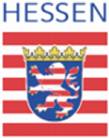 An den Landrat des LandkreisesAn den Landrat des LandkreisesAn den Landrat des LandkreisesAn den Landrat des LandkreisesAn den Landrat des LandkreisesAn den Landrat des LandkreisesAn den Landrat des LandkreisesAn den Landrat des LandkreisesAn den Landrat des LandkreisesAn den Landrat des LandkreisesAn den Landrat des LandkreisesAn den Landrat des LandkreisesAn den Landrat des LandkreisesAn den Landrat des LandkreisesAn den Landrat des LandkreisesAn den Landrat des LandkreisesAn den Landrat des LandkreisesAn den Landrat des LandkreisesAn den Landrat des LandkreisesEingangsstempelEingangsstempelEingangsstempelEingangsstempelEingangsstempelEingangsstempelEingangsstempelEingangsstempelPersonenident (PI):Personenident (PI):Personenident (PI):Personenident (PI):Personenident (PI):Personenident (PI):ohne BetreuungUnternehmensident (UI):Unternehmensident (UI):Unternehmensident (UI):Unternehmensident (UI):Unternehmensident (UI):Unternehmensident (UI):mit BetreuungBetriebsident (HIT-Registriernummer):Betriebsident (HIT-Registriernummer):Betriebsident (HIT-Registriernummer):Betriebsident (HIT-Registriernummer):Betriebsident (HIT-Registriernummer):Betriebsident (HIT-Registriernummer):Betriebsident (HIT-Registriernummer):Betriebsident (HIT-Registriernummer):Betriebsident (HIT-Registriernummer):Betriebsident (HIT-Registriernummer):Betriebsident (HIT-Registriernummer):Betriebsident (HIT-Registriernummer):Betriebsident (HIT-Registriernummer):Betriebsident (HIT-Registriernummer):Betriebsident (HIT-Registriernummer):Betriebsident (HIT-Registriernummer):Betriebsident (HIT-Registriernummer):Betriebsident (HIT-Registriernummer):Betriebsident (HIT-Registriernummer):Name des BetreuungsunternehmenName des Betreuungsunternehmen(1) Antragssteller(in) / Bescheidempfänger(in):(1) Antragssteller(in) / Bescheidempfänger(in):(1) Antragssteller(in) / Bescheidempfänger(in):(2) Weitere Antragstellende:(2) Weitere Antragstellende:(2) Weitere Antragstellende:Name, ggf. UnternehmensbezeichnungName, ggf. UnternehmensbezeichnungName, ggf. UnternehmensbezeichnungName, ggf. UnternehmensbezeichnungName, ggf. UnternehmensbezeichnungName, ggf. UnternehmensbezeichnungVornameVornameVornameVornameGeburtsdatumGeburtsdatumGeburtsnameGeburtsdatumGeburtsdatumGeburtsnamePostanschriftPostanschriftPostanschriftPostanschriftStraße u. Hausnummer o. PostfachStraße u. Hausnummer o. PostfachStraße u. Hausnummer o. PostfachStraße u. Hausnummer o. PostfachStraße u. Hausnummer o. PostfachStraße u. Hausnummer o. PostfachPLZOrt, OrtsteilOrt, OrtsteilPLZOrt, OrtsteilOrt, OrtsteilTelefonnummerTelefonnummerMobilfunknummerTelefonnummerTelefonnummerMobilfunknummerE-MailE-MailE-MailE-MailWeitere Antragsteller bitte auf einem gesonderten Blatt aufführen!Weitere Antragsteller bitte auf einem gesonderten Blatt aufführen!Weitere Antragsteller bitte auf einem gesonderten Blatt aufführen!(3) Bankverbindung(3) Bankverbindung(3) BankverbindungIBANIBANBICBICBICBankinstitut/PostbankBankinstitut/Postbank(4) Betriebs-/Projektanschrift(4) Betriebs-/Projektanschrift(4) Betriebs-/Projektanschrift(nur ausfüllen, wenn sie von der Postanschrift abweicht)(nur ausfüllen, wenn sie von der Postanschrift abweicht)(nur ausfüllen, wenn sie von der Postanschrift abweicht)Straße u. Hausnummer o. PostfachStraße u. Hausnummer o. PostfachStraße u. Hausnummer o. PostfachPLZOrtOrtTelefonnummerTelefonnummerMobilfunknummerE-MailE-Mail(5) weitere Angaben:(5) weitere Angaben:Eine Unternehmensbeteiligung liegt vor:Eine Unternehmensbeteiligung liegt vor:Berufsausbildung des/der Antragssteller: (Nachweise beifügen)Berufsausbildung des/der Antragssteller: (Nachweise beifügen)Ich beziehe/wir beziehen positive Einkünfte imIch beziehe/wir beziehen positive Einkünfte im(6) Beantragtes Vorhaben:(6) Beantragtes Vorhaben:Ich/wir möchte(n) nachstehendes Vorhaben durchführen (Kurzbeschreibung):Ich/wir möchte(n) nachstehendes Vorhaben durchführen (Kurzbeschreibung):und stelle(n) folgenden Antrag auf Förderung in Form eines/einerund stelle(n) folgenden Antrag auf Förderung in Form eines/einerZuschuss gem. RL-EFP Nr. 5.1Bürgschaft gem. RL-EFP Nr. 5.1gem. den zum Zeitpunkt dieser Antragstellung geltenden Richtlinien Einzelbetriebliches Förderungsprogramm Landwirtschaft : 
(bitte ankreuzen)gem. den zum Zeitpunkt dieser Antragstellung geltenden Richtlinien Einzelbetriebliches Förderungsprogramm Landwirtschaft : 
(bitte ankreuzen)Agrarinvestitionsförderungsprogramm (AFP)  Agrarinvestitionsförderungsprogramm (AFP)  Nr. 5.2.1 a) RL-EFP (Erfüllung baulicher Anforderungen an eine besonders tiergerechte Haltung nach Anlage 1 Abschnitt 1, Teil A, B und C der RL-EFP  - 40% der zuwendungsfähigen Ausgaben)Nr. 5.2.1 a) RL-EFP (Erfüllung baulicher Anforderungen an eine besonders tiergerechte Haltung nach Anlage 1 Abschnitt 1, Teil A, B und C  der RL-EFP bei der Haltung von Milchkühen, Aufzuchtrindern, Mastrindern und Mutterkühen – 30 % der zuwendungsfähigen Ausgaben)Nr. 5.2.1 b) RL-EFP (Investitionen nach 2.1, die auf Maßnahmen zur Vorbeugung von Schäden durch Naturkatastrophen gleichzusetzende widrige Witterungsverhältnisse gerichtet sind - 40% der zuwendungsfähigen Ausgaben)Nr. 5.2.1 c) RL-EFP (Spezifische Investitionen zum Umwelt- und Klimaschutz nach 2.1, in Verbindung mit Anlage 5 Teil A und Teil B Nr. 2, Nr. 3.2 und Nr. 4 - 40% der zuwendungsfähigen Ausgaben)Nr. 5.2.1 d) RL-EFP (Kombinationen von Maßnahmen nach 2.1 g), die die baulichen Anforderungen an eine besonders tiergerechte Haltung gemäß Anlage 1, Abschnitt I Teil A, B und C erfüllen, mit Maßnahmen gemäß Anlage 5 Teil B Nr. 1.2 bis 1.6 - 40% der zuwendungsfähigen Ausgaben)Nr. 5.2.1 e) RL-EFP (Kombinationen von Maßnahmen nach Nr. 2.1 g), die die baulichen Anforderungen an eine besonders tiergerechte Haltung gemäß Anlage 1, Abschnitt II erfüllen, mit Maßnahmen gemäß Anlage 5 Teil B Nr. 1.2 bis 1.6 - 30 % der zuwendungsfähigen Ausgaben)Nr. 5.2.1 f) RL-EFP (Nichtproduktive Investitionen nach Nummer 2.1 in Verbindung mit Anlage 5 Teil B Nummer 1.1 und Nummer 3.1 – 75 % der zuwendungsfähigen Ausgaben für diese Teilinvestition)Nr. 5.2.2 RL-EFP (sonstige Investitionen nach Ziffer 2.1 RL-EFP – 20 % der zuwendungsfähigen Ausgaben)Nr. 5.2.3 RL-EFP (Erschließung bei Aussiedlung – 20 % der zuwendungsfähigen Ausgaben)Nr. 5.2.4 RL-EFP i.V.m. Nr. 4.3 RL-EFP (Junglandwirteförderung – 10 % der zuwendungsfähigen Ausgaben, max. 20.000 EUR)Nr. 5.2.5 RL-EFP (Förderung der Betreuung – abhängig von den förderfähigen Betreuergebühren (max. 10.500 EURO)Nr. 5.2.6 RL-EFP (Kooperationen – 10% Aufschlag auf unter Nr. 5.2.1 und 5.2.2 genannte Zuschusssätze)Nr. 5.2.7 RL-EFP (Europäische Innovationspartnerschaft/ EIP Agri -  20% Aufschlag auf unter Nr. 5.2.1 und 5.2.2 genannte Zuschusssätze)Nr. 5.2.8 RL-EFP (Investitionen in Modernisierung für eine besonders. tiergerechte Haltung – 10% Aufschlag auf unter Nr. 5.2.2 genannte Zuschusshöhe)(7) Erklärungen (AFP)(7) Erklärungen (AFP)(7) Erklärungen (AFP)(7) Erklärungen (AFP)(7) Erklärungen (AFP)(7) Erklärungen (AFP)(7) Erklärungen (AFP)(7) Erklärungen (AFP)(7) Erklärungen (AFP)(7) Erklärungen (AFP) Ich bin / Mein(e) Ich bin / Mein(e) Ich bin / Mein(e) Wir sind / Unser(e) Wir sind / Unser(e) Wir sind / Unser(e) Wir sind / Unser(e) Wir sind / Unser(e) Wir sind / Unser(e) Wir sind / Unser(e)Selbstwirtschaftender Land- bzw. Forstwirt/in im Sinne von § 1 Abs. 2 des Gesetzes über die Alterssicherung der Landwirte (ALG) – vgl. Nr.3 RL-EFP Selbstwirtschaftender Land- bzw. Forstwirt/in im Sinne von § 1 Abs. 2 des Gesetzes über die Alterssicherung der Landwirte (ALG) – vgl. Nr.3 RL-EFP Selbstwirtschaftender Land- bzw. Forstwirt/in im Sinne von § 1 Abs. 2 des Gesetzes über die Alterssicherung der Landwirte (ALG) – vgl. Nr.3 RL-EFP Selbstwirtschaftender Land- bzw. Forstwirt/in im Sinne von § 1 Abs. 2 des Gesetzes über die Alterssicherung der Landwirte (ALG) – vgl. Nr.3 RL-EFP Selbstwirtschaftender Land- bzw. Forstwirt/in im Sinne von § 1 Abs. 2 des Gesetzes über die Alterssicherung der Landwirte (ALG) – vgl. Nr.3 RL-EFP Selbstwirtschaftender Land- bzw. Forstwirt/in im Sinne von § 1 Abs. 2 des Gesetzes über die Alterssicherung der Landwirte (ALG) – vgl. Nr.3 RL-EFP Selbstwirtschaftender Land- bzw. Forstwirt/in im Sinne von § 1 Abs. 2 des Gesetzes über die Alterssicherung der Landwirte (ALG) – vgl. Nr.3 RL-EFP Selbstwirtschaftender Land- bzw. Forstwirt/in im Sinne von § 1 Abs. 2 des Gesetzes über die Alterssicherung der Landwirte (ALG) – vgl. Nr.3 RL-EFP Selbstwirtschaftender Land- bzw. Forstwirt/in im Sinne von § 1 Abs. 2 des Gesetzes über die Alterssicherung der Landwirte (ALG) – vgl. Nr.3 RL-EFP Geschäftstätigkeit besteht zu wesentlichen Teilen (mehr als 25% Umsatzerlöse) darin, durch mit Bodenbewirtschaftung oder durch mit Bodenbewirtschaftung verbundenen Tierhaltung pflanzliche oder tierische Erzeugnisse zu gewinnen) – vgl. Nr.3 RL-EFPGeschäftstätigkeit besteht zu wesentlichen Teilen (mehr als 25% Umsatzerlöse) darin, durch mit Bodenbewirtschaftung oder durch mit Bodenbewirtschaftung verbundenen Tierhaltung pflanzliche oder tierische Erzeugnisse zu gewinnen) – vgl. Nr.3 RL-EFPGeschäftstätigkeit besteht zu wesentlichen Teilen (mehr als 25% Umsatzerlöse) darin, durch mit Bodenbewirtschaftung oder durch mit Bodenbewirtschaftung verbundenen Tierhaltung pflanzliche oder tierische Erzeugnisse zu gewinnen) – vgl. Nr.3 RL-EFPGeschäftstätigkeit besteht zu wesentlichen Teilen (mehr als 25% Umsatzerlöse) darin, durch mit Bodenbewirtschaftung oder durch mit Bodenbewirtschaftung verbundenen Tierhaltung pflanzliche oder tierische Erzeugnisse zu gewinnen) – vgl. Nr.3 RL-EFPGeschäftstätigkeit besteht zu wesentlichen Teilen (mehr als 25% Umsatzerlöse) darin, durch mit Bodenbewirtschaftung oder durch mit Bodenbewirtschaftung verbundenen Tierhaltung pflanzliche oder tierische Erzeugnisse zu gewinnen) – vgl. Nr.3 RL-EFPGeschäftstätigkeit besteht zu wesentlichen Teilen (mehr als 25% Umsatzerlöse) darin, durch mit Bodenbewirtschaftung oder durch mit Bodenbewirtschaftung verbundenen Tierhaltung pflanzliche oder tierische Erzeugnisse zu gewinnen) – vgl. Nr.3 RL-EFPGeschäftstätigkeit besteht zu wesentlichen Teilen (mehr als 25% Umsatzerlöse) darin, durch mit Bodenbewirtschaftung oder durch mit Bodenbewirtschaftung verbundenen Tierhaltung pflanzliche oder tierische Erzeugnisse zu gewinnen) – vgl. Nr.3 RL-EFPGeschäftstätigkeit besteht zu wesentlichen Teilen (mehr als 25% Umsatzerlöse) darin, durch mit Bodenbewirtschaftung oder durch mit Bodenbewirtschaftung verbundenen Tierhaltung pflanzliche oder tierische Erzeugnisse zu gewinnen) – vgl. Nr.3 RL-EFPGeschäftstätigkeit besteht zu wesentlichen Teilen (mehr als 25% Umsatzerlöse) darin, durch mit Bodenbewirtschaftung oder durch mit Bodenbewirtschaftung verbundenen Tierhaltung pflanzliche oder tierische Erzeugnisse zu gewinnen) – vgl. Nr.3 RL-EFPLandwirtschaftliches Unternehmen verfolgt unmittelbar kirchliche, gemeinnützige oder mildtätige Zwecke (Anerkennung des Finanzamtes ist beigefügt) – vgl. Nr.3 RL-EFPLandwirtschaftliches Unternehmen verfolgt unmittelbar kirchliche, gemeinnützige oder mildtätige Zwecke (Anerkennung des Finanzamtes ist beigefügt) – vgl. Nr.3 RL-EFPLandwirtschaftliches Unternehmen verfolgt unmittelbar kirchliche, gemeinnützige oder mildtätige Zwecke (Anerkennung des Finanzamtes ist beigefügt) – vgl. Nr.3 RL-EFPLandwirtschaftliches Unternehmen verfolgt unmittelbar kirchliche, gemeinnützige oder mildtätige Zwecke (Anerkennung des Finanzamtes ist beigefügt) – vgl. Nr.3 RL-EFPLandwirtschaftliches Unternehmen verfolgt unmittelbar kirchliche, gemeinnützige oder mildtätige Zwecke (Anerkennung des Finanzamtes ist beigefügt) – vgl. Nr.3 RL-EFPLandwirtschaftliches Unternehmen verfolgt unmittelbar kirchliche, gemeinnützige oder mildtätige Zwecke (Anerkennung des Finanzamtes ist beigefügt) – vgl. Nr.3 RL-EFPLandwirtschaftliches Unternehmen verfolgt unmittelbar kirchliche, gemeinnützige oder mildtätige Zwecke (Anerkennung des Finanzamtes ist beigefügt) – vgl. Nr.3 RL-EFPLandwirtschaftliches Unternehmen verfolgt unmittelbar kirchliche, gemeinnützige oder mildtätige Zwecke (Anerkennung des Finanzamtes ist beigefügt) – vgl. Nr.3 RL-EFPLandwirtschaftliches Unternehmen verfolgt unmittelbar kirchliche, gemeinnützige oder mildtätige Zwecke (Anerkennung des Finanzamtes ist beigefügt) – vgl. Nr.3 RL-EFPKein(e) Bezieher von Landwirtschaftlichem Altersgeld oder vergleichbaren gesetzlichen Altersrenten und PensionenKein(e) Bezieher von Landwirtschaftlichem Altersgeld oder vergleichbaren gesetzlichen Altersrenten und PensionenKein(e) Bezieher von Landwirtschaftlichem Altersgeld oder vergleichbaren gesetzlichen Altersrenten und PensionenKein(e) Bezieher von Landwirtschaftlichem Altersgeld oder vergleichbaren gesetzlichen Altersrenten und PensionenKein(e) Bezieher von Landwirtschaftlichem Altersgeld oder vergleichbaren gesetzlichen Altersrenten und PensionenKein(e) Bezieher von Landwirtschaftlichem Altersgeld oder vergleichbaren gesetzlichen Altersrenten und PensionenKein(e) Bezieher von Landwirtschaftlichem Altersgeld oder vergleichbaren gesetzlichen Altersrenten und PensionenKein(e) Bezieher von Landwirtschaftlichem Altersgeld oder vergleichbaren gesetzlichen Altersrenten und PensionenKein(e) Bezieher von Landwirtschaftlichem Altersgeld oder vergleichbaren gesetzlichen Altersrenten und PensionenMein/ unser Unternehmen ist gemäß Anhang 1 der VO (EU) Nr. 702/2014 (Agrarfreistellungsverordnung):Mein/ unser Unternehmen ist gemäß Anhang 1 der VO (EU) Nr. 702/2014 (Agrarfreistellungsverordnung):Mein/ unser Unternehmen ist gemäß Anhang 1 der VO (EU) Nr. 702/2014 (Agrarfreistellungsverordnung):Mein/ unser Unternehmen ist gemäß Anhang 1 der VO (EU) Nr. 702/2014 (Agrarfreistellungsverordnung):Mein/ unser Unternehmen ist gemäß Anhang 1 der VO (EU) Nr. 702/2014 (Agrarfreistellungsverordnung):Mein/ unser Unternehmen ist gemäß Anhang 1 der VO (EU) Nr. 702/2014 (Agrarfreistellungsverordnung):Mein/ unser Unternehmen ist gemäß Anhang 1 der VO (EU) Nr. 702/2014 (Agrarfreistellungsverordnung):Mein/ unser Unternehmen ist gemäß Anhang 1 der VO (EU) Nr. 702/2014 (Agrarfreistellungsverordnung):Mein/ unser Unternehmen ist gemäß Anhang 1 der VO (EU) Nr. 702/2014 (Agrarfreistellungsverordnung):Mein/ unser Unternehmen ist gemäß Anhang 1 der VO (EU) Nr. 702/2014 (Agrarfreistellungsverordnung):KMU (kleine und mittlere Unternehmen)KMU (kleine und mittlere Unternehmen)KMU (kleine und mittlere Unternehmen)KMU (kleine und mittlere Unternehmen)KMU (kleine und mittlere Unternehmen)KMU (kleine und mittlere Unternehmen)KMU (kleine und mittlere Unternehmen)KMU (kleine und mittlere Unternehmen)KMU (kleine und mittlere Unternehmen)Großes UnternehmenGroßes UnternehmenGroßes UnternehmenGroßes UnternehmenGroßes UnternehmenGroßes UnternehmenGroßes UnternehmenGroßes UnternehmenGroßes Unternehmen Ich bin  Ich bin  Ich bin  Wir sind  Wir sind  Wir sind  Wir sind  Wir sind  Wir sind  Wir sind Existenzgründer im Sinne Nr. 4.2 RL-EFPExistenzgründer im Sinne Nr. 4.2 RL-EFPExistenzgründer im Sinne Nr. 4.2 RL-EFPExistenzgründer im Sinne Nr. 4.2 RL-EFPExistenzgründer im Sinne Nr. 4.2 RL-EFPExistenzgründer im Sinne Nr. 4.2 RL-EFPExistenzgründer im Sinne Nr. 4.2 RL-EFPExistenzgründer im Sinne Nr. 4.2 RL-EFPExistenzgründer im Sinne Nr. 4.2 RL-EFP Ich Ich Ich Wir Wir Wir Wir Wir Wir Wirbewirtschafte/n den zu fördernden Betrieb als: (bei GbR für jeden Beteiligten einzeln angeben)bewirtschafte/n den zu fördernden Betrieb als: (bei GbR für jeden Beteiligten einzeln angeben)bewirtschafte/n den zu fördernden Betrieb als: (bei GbR für jeden Beteiligten einzeln angeben)bewirtschafte/n den zu fördernden Betrieb als: (bei GbR für jeden Beteiligten einzeln angeben)bewirtschafte/n den zu fördernden Betrieb als: (bei GbR für jeden Beteiligten einzeln angeben)bewirtschafte/n den zu fördernden Betrieb als: (bei GbR für jeden Beteiligten einzeln angeben)bewirtschafte/n den zu fördernden Betrieb als: (bei GbR für jeden Beteiligten einzeln angeben)bewirtschafte/n den zu fördernden Betrieb als: (bei GbR für jeden Beteiligten einzeln angeben)bewirtschafte/n den zu fördernden Betrieb als: (bei GbR für jeden Beteiligten einzeln angeben)bewirtschafte/n den zu fördernden Betrieb als: (bei GbR für jeden Beteiligten einzeln angeben)Mitunternehmer seit:Mitunternehmer seit:Mitunternehmer seit:(Datum, ggf. Vertragsunterlagen beifügen)(Datum, ggf. Vertragsunterlagen beifügen)(Datum, ggf. Vertragsunterlagen beifügen)(Datum, ggf. Vertragsunterlagen beifügen)Pächter seit:Pächter seit:Pächter seit:(Datum, ggf. Vertragsunterlagen beifügen)(Datum, ggf. Vertragsunterlagen beifügen)(Datum, ggf. Vertragsunterlagen beifügen)(Datum, ggf. Vertragsunterlagen beifügen)Eigentümer seit:Eigentümer seit:Eigentümer seit:(Datum, ggf. Grundbuchblattabschriften oder Übergabevertrag beifügen)(Datum, ggf. Grundbuchblattabschriften oder Übergabevertrag beifügen)(Datum, ggf. Grundbuchblattabschriften oder Übergabevertrag beifügen)(Datum, ggf. Grundbuchblattabschriften oder Übergabevertrag beifügen) Ich Ich Ich Wir Wir Wir Wir Wir Wir Wirerfülle(n) gem. Nr. 2.1 RL-EFP besondere Anforderungen im Bereich erfülle(n) gem. Nr. 2.1 RL-EFP besondere Anforderungen im Bereich erfülle(n) gem. Nr. 2.1 RL-EFP besondere Anforderungen im Bereich erfülle(n) gem. Nr. 2.1 RL-EFP besondere Anforderungen im Bereich erfülle(n) gem. Nr. 2.1 RL-EFP besondere Anforderungen im Bereich erfülle(n) gem. Nr. 2.1 RL-EFP besondere Anforderungen im Bereich erfülle(n) gem. Nr. 2.1 RL-EFP besondere Anforderungen im Bereich erfülle(n) gem. Nr. 2.1 RL-EFP besondere Anforderungen im Bereich erfülle(n) gem. Nr. 2.1 RL-EFP besondere Anforderungen im Bereich erfülle(n) gem. Nr. 2.1 RL-EFP besondere Anforderungen im Bereich VerbraucherschutzVerbraucherschutzVerbraucherschutzVerbraucherschutzVerbraucherschutzVerbraucherschutzVerbraucherschutzVerbraucherschutzVerbraucherschutzUmweltschutzUmweltschutzUmweltschutzUmweltschutzUmweltschutzUmweltschutzUmweltschutzUmweltschutzUmweltschutzKlimaschutzKlimaschutzKlimaschutzKlimaschutzKlimaschutzKlimaschutzKlimaschutzKlimaschutzKlimaschutzwie folgt: wie folgt: und zusätzlich,und zusätzlich,und zusätzlich,und zusätzlich,und zusätzlich,und zusätzlich,und zusätzlich,und zusätzlich,und zusätzlich,und zusätzlich,im Falle von Stallbauinvestitionen im Bereich Tierschutz, die Vorgaben gem. Anlage 1 der RL-EFPim Falle von Stallbauinvestitionen im Bereich Tierschutz, die Vorgaben gem. Anlage 1 der RL-EFPim Falle von Stallbauinvestitionen im Bereich Tierschutz, die Vorgaben gem. Anlage 1 der RL-EFPim Falle von Stallbauinvestitionen im Bereich Tierschutz, die Vorgaben gem. Anlage 1 der RL-EFPim Falle von Stallbauinvestitionen im Bereich Tierschutz, die Vorgaben gem. Anlage 1 der RL-EFPim Falle von Stallbauinvestitionen im Bereich Tierschutz, die Vorgaben gem. Anlage 1 der RL-EFPim Falle von Stallbauinvestitionen im Bereich Tierschutz, die Vorgaben gem. Anlage 1 der RL-EFPim Falle von Stallbauinvestitionen im Bereich Tierschutz, die Vorgaben gem. Anlage 1 der RL-EFPim Falle von Stallbauinvestitionen im Bereich Tierschutz, die Vorgaben gem. Anlage 1 der RL-EFPDer antragstellende Betrieb ist anerkannt im Sinne der VO (EG) Nr. 834/2007 (ökologischer Landbau)Der antragstellende Betrieb ist anerkannt im Sinne der VO (EG) Nr. 834/2007 (ökologischer Landbau)Der antragstellende Betrieb ist anerkannt im Sinne der VO (EG) Nr. 834/2007 (ökologischer Landbau)Der antragstellende Betrieb ist anerkannt im Sinne der VO (EG) Nr. 834/2007 (ökologischer Landbau)Der antragstellende Betrieb ist anerkannt im Sinne der VO (EG) Nr. 834/2007 (ökologischer Landbau)Der antragstellende Betrieb ist anerkannt im Sinne der VO (EG) Nr. 834/2007 (ökologischer Landbau)Der antragstellende Betrieb ist anerkannt im Sinne der VO (EG) Nr. 834/2007 (ökologischer Landbau)Der antragstellende Betrieb ist anerkannt im Sinne der VO (EG) Nr. 834/2007 (ökologischer Landbau)Der antragstellende Betrieb ist anerkannt im Sinne der VO (EG) Nr. 834/2007 (ökologischer Landbau)Der antragstellende Betrieb ist anerkannt im Sinne der VO (EG) Nr. 834/2007 (ökologischer Landbau)neinneinneinneinneinneinja, Vertrag mit folgender Kontrollstelle:ja, Vertrag mit folgender Kontrollstelle:ja, Vertrag mit folgender Kontrollstelle:ja, Vertrag mit folgender Kontrollstelle:ja, Vertrag mit folgender Kontrollstelle:ja, Vertrag mit folgender Kontrollstelle:Besteht eine Mitgliedschaft in einem Anbauverband (z.B. Bioland, o.a.)Besteht eine Mitgliedschaft in einem Anbauverband (z.B. Bioland, o.a.)Besteht eine Mitgliedschaft in einem Anbauverband (z.B. Bioland, o.a.)Besteht eine Mitgliedschaft in einem Anbauverband (z.B. Bioland, o.a.)Besteht eine Mitgliedschaft in einem Anbauverband (z.B. Bioland, o.a.)Besteht eine Mitgliedschaft in einem Anbauverband (z.B. Bioland, o.a.)Besteht eine Mitgliedschaft in einem Anbauverband (z.B. Bioland, o.a.)Besteht eine Mitgliedschaft in einem Anbauverband (z.B. Bioland, o.a.)Besteht eine Mitgliedschaft in einem Anbauverband (z.B. Bioland, o.a.)Besteht eine Mitgliedschaft in einem Anbauverband (z.B. Bioland, o.a.)neinneinneinneinneinneinja, in welchem:ja, in welchem:ja, in welchem:ja, in welchem:ja, in welchem:ja, in welchem: Ich habe Ich habe Ich habe Wir haben Wir haben Wir haben Wir haben Wir haben Wir haben Wir habenBuchführungsaufzeichnungen seitBuchführungsaufzeichnungen seitBuchführungsaufzeichnungen seitBuchführungsaufzeichnungen seitBuchführungsaufzeichnungen seitbei (Name der Buchführungsstelle)(7) Erklärungen (AFP)(7) Erklärungen (AFP)(7) Erklärungen (AFP)(7) Erklärungen (AFP)(7) Erklärungen (AFP)(7) Erklärungen (AFP)(7) Erklärungen (AFP)(7) Erklärungen (AFP)(7) Erklärungen (AFP)(7) Erklärungen (AFP)(7) Erklärungen (AFP)(7) Erklärungen (AFP)(7) Erklärungen (AFP)(7) Erklärungen (AFP)(7) Erklärungen (AFP)(7) Erklärungen (AFP)(7) Erklärungen (AFP)(7) Erklärungen (AFP)(7) Erklärungen (AFP)(7) Erklärungen (AFP)(7) Erklärungen (AFP)(7) Erklärungen (AFP)(7) Erklärungen (AFP)(7) Erklärungen (AFP)(7) Erklärungen (AFP)(7) Erklärungen (AFP)(7) Erklärungen (AFP)(7) Erklärungen (AFP)(7) Erklärungen (AFP)Besteht eine Mitgliedschaft in einer Erzeugerorganisation gem. VO (EU) Nr. 1308/2013 Besteht eine Mitgliedschaft in einer Erzeugerorganisation gem. VO (EU) Nr. 1308/2013 Besteht eine Mitgliedschaft in einer Erzeugerorganisation gem. VO (EU) Nr. 1308/2013 Besteht eine Mitgliedschaft in einer Erzeugerorganisation gem. VO (EU) Nr. 1308/2013 Besteht eine Mitgliedschaft in einer Erzeugerorganisation gem. VO (EU) Nr. 1308/2013 Besteht eine Mitgliedschaft in einer Erzeugerorganisation gem. VO (EU) Nr. 1308/2013 Besteht eine Mitgliedschaft in einer Erzeugerorganisation gem. VO (EU) Nr. 1308/2013 Besteht eine Mitgliedschaft in einer Erzeugerorganisation gem. VO (EU) Nr. 1308/2013 Besteht eine Mitgliedschaft in einer Erzeugerorganisation gem. VO (EU) Nr. 1308/2013 Besteht eine Mitgliedschaft in einer Erzeugerorganisation gem. VO (EU) Nr. 1308/2013 Besteht eine Mitgliedschaft in einer Erzeugerorganisation gem. VO (EU) Nr. 1308/2013 Besteht eine Mitgliedschaft in einer Erzeugerorganisation gem. VO (EU) Nr. 1308/2013 Besteht eine Mitgliedschaft in einer Erzeugerorganisation gem. VO (EU) Nr. 1308/2013 Besteht eine Mitgliedschaft in einer Erzeugerorganisation gem. VO (EU) Nr. 1308/2013 Besteht eine Mitgliedschaft in einer Erzeugerorganisation gem. VO (EU) Nr. 1308/2013 Besteht eine Mitgliedschaft in einer Erzeugerorganisation gem. VO (EU) Nr. 1308/2013 Besteht eine Mitgliedschaft in einer Erzeugerorganisation gem. VO (EU) Nr. 1308/2013 Besteht eine Mitgliedschaft in einer Erzeugerorganisation gem. VO (EU) Nr. 1308/2013 Besteht eine Mitgliedschaft in einer Erzeugerorganisation gem. VO (EU) Nr. 1308/2013 Besteht eine Mitgliedschaft in einer Erzeugerorganisation gem. VO (EU) Nr. 1308/2013 Besteht eine Mitgliedschaft in einer Erzeugerorganisation gem. VO (EU) Nr. 1308/2013 Besteht eine Mitgliedschaft in einer Erzeugerorganisation gem. VO (EU) Nr. 1308/2013 Besteht eine Mitgliedschaft in einer Erzeugerorganisation gem. VO (EU) Nr. 1308/2013 Besteht eine Mitgliedschaft in einer Erzeugerorganisation gem. VO (EU) Nr. 1308/2013 Besteht eine Mitgliedschaft in einer Erzeugerorganisation gem. VO (EU) Nr. 1308/2013 Besteht eine Mitgliedschaft in einer Erzeugerorganisation gem. VO (EU) Nr. 1308/2013 Besteht eine Mitgliedschaft in einer Erzeugerorganisation gem. VO (EU) Nr. 1308/2013 Besteht eine Mitgliedschaft in einer Erzeugerorganisation gem. VO (EU) Nr. 1308/2013 Besteht eine Mitgliedschaft in einer Erzeugerorganisation gem. VO (EU) Nr. 1308/2013  nein nein nein ja, in welcher:  ja, in welcher:  ja, in welcher:  ja, in welcher:  ja, in welcher:  ja, in welcher:  ja, in welcher: Wenn ja, ist das beantragte Vorhaben ganz oder teilweise Gegenstand des operationellen Programms der Erzeugerorganisation?Wenn ja, ist das beantragte Vorhaben ganz oder teilweise Gegenstand des operationellen Programms der Erzeugerorganisation?Wenn ja, ist das beantragte Vorhaben ganz oder teilweise Gegenstand des operationellen Programms der Erzeugerorganisation?Wenn ja, ist das beantragte Vorhaben ganz oder teilweise Gegenstand des operationellen Programms der Erzeugerorganisation?Wenn ja, ist das beantragte Vorhaben ganz oder teilweise Gegenstand des operationellen Programms der Erzeugerorganisation?Wenn ja, ist das beantragte Vorhaben ganz oder teilweise Gegenstand des operationellen Programms der Erzeugerorganisation?Wenn ja, ist das beantragte Vorhaben ganz oder teilweise Gegenstand des operationellen Programms der Erzeugerorganisation?Wenn ja, ist das beantragte Vorhaben ganz oder teilweise Gegenstand des operationellen Programms der Erzeugerorganisation?Wenn ja, ist das beantragte Vorhaben ganz oder teilweise Gegenstand des operationellen Programms der Erzeugerorganisation?Wenn ja, ist das beantragte Vorhaben ganz oder teilweise Gegenstand des operationellen Programms der Erzeugerorganisation?Wenn ja, ist das beantragte Vorhaben ganz oder teilweise Gegenstand des operationellen Programms der Erzeugerorganisation?Wenn ja, ist das beantragte Vorhaben ganz oder teilweise Gegenstand des operationellen Programms der Erzeugerorganisation?Wenn ja, ist das beantragte Vorhaben ganz oder teilweise Gegenstand des operationellen Programms der Erzeugerorganisation?Wenn ja, ist das beantragte Vorhaben ganz oder teilweise Gegenstand des operationellen Programms der Erzeugerorganisation?Wenn ja, ist das beantragte Vorhaben ganz oder teilweise Gegenstand des operationellen Programms der Erzeugerorganisation?Wenn ja, ist das beantragte Vorhaben ganz oder teilweise Gegenstand des operationellen Programms der Erzeugerorganisation?Wenn ja, ist das beantragte Vorhaben ganz oder teilweise Gegenstand des operationellen Programms der Erzeugerorganisation?Wenn ja, ist das beantragte Vorhaben ganz oder teilweise Gegenstand des operationellen Programms der Erzeugerorganisation?Wenn ja, ist das beantragte Vorhaben ganz oder teilweise Gegenstand des operationellen Programms der Erzeugerorganisation?Wenn ja, ist das beantragte Vorhaben ganz oder teilweise Gegenstand des operationellen Programms der Erzeugerorganisation?Wenn ja, ist das beantragte Vorhaben ganz oder teilweise Gegenstand des operationellen Programms der Erzeugerorganisation?Wenn ja, ist das beantragte Vorhaben ganz oder teilweise Gegenstand des operationellen Programms der Erzeugerorganisation?Wenn ja, ist das beantragte Vorhaben ganz oder teilweise Gegenstand des operationellen Programms der Erzeugerorganisation?Wenn ja, ist das beantragte Vorhaben ganz oder teilweise Gegenstand des operationellen Programms der Erzeugerorganisation?Wenn ja, ist das beantragte Vorhaben ganz oder teilweise Gegenstand des operationellen Programms der Erzeugerorganisation?Wenn ja, ist das beantragte Vorhaben ganz oder teilweise Gegenstand des operationellen Programms der Erzeugerorganisation? nein  nein  nein  nein  ja, welche Teile: ja, welche Teile: ja, welche Teile: ja, welche Teile: ja, welche Teile: ja, welche Teile: ja, welche Teile: ja, welche Teile: ja, welche Teile:Für dasselbe Vorhaben wurden von mir/uns weitere öffentliche MittelFür dasselbe Vorhaben wurden von mir/uns weitere öffentliche MittelFür dasselbe Vorhaben wurden von mir/uns weitere öffentliche MittelFür dasselbe Vorhaben wurden von mir/uns weitere öffentliche MittelFür dasselbe Vorhaben wurden von mir/uns weitere öffentliche MittelFür dasselbe Vorhaben wurden von mir/uns weitere öffentliche MittelFür dasselbe Vorhaben wurden von mir/uns weitere öffentliche MittelFür dasselbe Vorhaben wurden von mir/uns weitere öffentliche MittelFür dasselbe Vorhaben wurden von mir/uns weitere öffentliche MittelFür dasselbe Vorhaben wurden von mir/uns weitere öffentliche MittelFür dasselbe Vorhaben wurden von mir/uns weitere öffentliche MittelFür dasselbe Vorhaben wurden von mir/uns weitere öffentliche MittelFür dasselbe Vorhaben wurden von mir/uns weitere öffentliche MittelFür dasselbe Vorhaben wurden von mir/uns weitere öffentliche MittelFür dasselbe Vorhaben wurden von mir/uns weitere öffentliche MittelFür dasselbe Vorhaben wurden von mir/uns weitere öffentliche MittelFür dasselbe Vorhaben wurden von mir/uns weitere öffentliche MittelFür dasselbe Vorhaben wurden von mir/uns weitere öffentliche MittelFür dasselbe Vorhaben wurden von mir/uns weitere öffentliche MittelFür dasselbe Vorhaben wurden von mir/uns weitere öffentliche MittelFür dasselbe Vorhaben wurden von mir/uns weitere öffentliche MittelFür dasselbe Vorhaben wurden von mir/uns weitere öffentliche MittelFür dasselbe Vorhaben wurden von mir/uns weitere öffentliche MittelFür dasselbe Vorhaben wurden von mir/uns weitere öffentliche MittelFür dasselbe Vorhaben wurden von mir/uns weitere öffentliche MittelFür dasselbe Vorhaben wurden von mir/uns weitere öffentliche MittelFür dasselbe Vorhaben wurden von mir/uns weitere öffentliche MittelFür dasselbe Vorhaben wurden von mir/uns weitere öffentliche MittelFür dasselbe Vorhaben wurden von mir/uns weitere öffentliche Mittel beantragt beantragt beantragt beantragt beantragt beantragt beantragt beantragt beantragt beantragt beantragt beantragt beantragt beantragt beantragt	wurden mir/uns gewährt (Bewilligungsbescheid(e) bitte 	beifügen)	wurden mir/uns gewährt (Bewilligungsbescheid(e) bitte 	beifügen)	wurden mir/uns gewährt (Bewilligungsbescheid(e) bitte 	beifügen)	wurden mir/uns gewährt (Bewilligungsbescheid(e) bitte 	beifügen)	wurden mir/uns gewährt (Bewilligungsbescheid(e) bitte 	beifügen)	wurden mir/uns gewährt (Bewilligungsbescheid(e) bitte 	beifügen)	wurden mir/uns gewährt (Bewilligungsbescheid(e) bitte 	beifügen)	wurden mir/uns gewährt (Bewilligungsbescheid(e) bitte 	beifügen)	wurden mir/uns gewährt (Bewilligungsbescheid(e) bitte 	beifügen)	wurden mir/uns gewährt (Bewilligungsbescheid(e) bitte 	beifügen)	wurden mir/uns gewährt (Bewilligungsbescheid(e) bitte 	beifügen)	wurden mir/uns gewährt (Bewilligungsbescheid(e) bitte 	beifügen)	wurden mir/uns gewährt (Bewilligungsbescheid(e) bitte 	beifügen)	wurden mir/uns gewährt (Bewilligungsbescheid(e) bitte 	beifügen) Ich/wir habe(n) bisher keine öffentlichen Mittel für dasselbe Vorhaben erhalten	 Ich/wir habe(n) bisher keine öffentlichen Mittel für dasselbe Vorhaben erhalten	 Ich/wir habe(n) bisher keine öffentlichen Mittel für dasselbe Vorhaben erhalten	 Ich/wir habe(n) bisher keine öffentlichen Mittel für dasselbe Vorhaben erhalten	 Ich/wir habe(n) bisher keine öffentlichen Mittel für dasselbe Vorhaben erhalten	 Ich/wir habe(n) bisher keine öffentlichen Mittel für dasselbe Vorhaben erhalten	 Ich/wir habe(n) bisher keine öffentlichen Mittel für dasselbe Vorhaben erhalten	 Ich/wir habe(n) bisher keine öffentlichen Mittel für dasselbe Vorhaben erhalten	 Ich/wir habe(n) bisher keine öffentlichen Mittel für dasselbe Vorhaben erhalten	 Ich/wir habe(n) bisher keine öffentlichen Mittel für dasselbe Vorhaben erhalten	 Ich/wir habe(n) bisher keine öffentlichen Mittel für dasselbe Vorhaben erhalten	 Ich/wir habe(n) bisher keine öffentlichen Mittel für dasselbe Vorhaben erhalten	 Ich/wir habe(n) bisher keine öffentlichen Mittel für dasselbe Vorhaben erhalten	 Ich/wir habe(n) bisher keine öffentlichen Mittel für dasselbe Vorhaben erhalten	 Ich/wir habe(n) bisher keine öffentlichen Mittel für dasselbe Vorhaben erhalten	 Ich/wir habe(n) bisher keine öffentlichen Mittel für dasselbe Vorhaben erhalten	 Ich/wir habe(n) bisher keine öffentlichen Mittel für dasselbe Vorhaben erhalten	 Ich/wir habe(n) bisher keine öffentlichen Mittel für dasselbe Vorhaben erhalten	 Ich/wir habe(n) bisher keine öffentlichen Mittel für dasselbe Vorhaben erhalten	 Ich/wir habe(n) bisher keine öffentlichen Mittel für dasselbe Vorhaben erhalten	 Ich/wir habe(n) bisher keine öffentlichen Mittel für dasselbe Vorhaben erhalten	 Ich/wir habe(n) bisher keine öffentlichen Mittel für dasselbe Vorhaben erhalten	 Ich/wir habe(n) bisher keine öffentlichen Mittel für dasselbe Vorhaben erhalten	 Ich/wir habe(n) bisher keine öffentlichen Mittel für dasselbe Vorhaben erhalten	 Ich/wir habe(n) bisher keine öffentlichen Mittel für dasselbe Vorhaben erhalten	 Ich/wir habe(n) bisher keine öffentlichen Mittel für dasselbe Vorhaben erhalten	 Ich/wir habe(n) bisher keine öffentlichen Mittel für dasselbe Vorhaben erhalten	 Ich/wir habe(n) bisher keine öffentlichen Mittel für dasselbe Vorhaben erhalten	 Ich/wir habe(n) bisher keine öffentlichen Mittel für dasselbe Vorhaben erhalten	 Ich habe Ich habe Ich habe Ich habe Wir haben Wir haben Wir haben Wir haben Wir haben Wir haben Wir haben Wir haben Wir haben Wir haben Wir haben Wir haben Wir haben Wir haben Wir haben Wir haben Wir haben Wir haben Wir haben Wir haben Wir haben Wir haben Wir haben Wir haben Wir habenin dem Zeitraum ab 2014 bereits eine AFP-Förderung erhaltenin dem Zeitraum ab 2014 bereits eine AFP-Förderung erhaltenin dem Zeitraum ab 2014 bereits eine AFP-Förderung erhaltenin dem Zeitraum ab 2014 bereits eine AFP-Förderung erhaltenin dem Zeitraum ab 2014 bereits eine AFP-Förderung erhaltenin dem Zeitraum ab 2014 bereits eine AFP-Förderung erhaltenin dem Zeitraum ab 2014 bereits eine AFP-Förderung erhaltenin dem Zeitraum ab 2014 bereits eine AFP-Förderung erhaltenin dem Zeitraum ab 2014 bereits eine AFP-Förderung erhaltenin dem Zeitraum ab 2014 bereits eine AFP-Förderung erhaltenin dem Zeitraum ab 2014 bereits eine AFP-Förderung erhaltenin dem Zeitraum ab 2014 bereits eine AFP-Förderung erhaltenin dem Zeitraum ab 2014 bereits eine AFP-Förderung erhaltenin dem Zeitraum ab 2014 bereits eine AFP-Förderung erhaltenin dem Zeitraum ab 2014 bereits eine AFP-Förderung erhaltenin dem Zeitraum ab 2014 bereits eine AFP-Förderung erhaltenin dem Zeitraum ab 2014 bereits eine AFP-Förderung erhaltenin dem Zeitraum ab 2014 bereits eine AFP-Förderung erhaltenin dem Zeitraum ab 2014 bereits eine AFP-Förderung erhaltenin dem Zeitraum ab 2014 bereits eine AFP-Förderung erhaltenin dem Zeitraum ab 2014 bereits eine AFP-Förderung erhaltenin dem Zeitraum ab 2014 bereits eine AFP-Förderung erhaltenin dem Zeitraum ab 2014 bereits eine AFP-Förderung erhaltenin dem Zeitraum ab 2014 bereits eine AFP-Förderung erhaltenin dem Zeitraum ab 2014 bereits eine AFP-Förderung erhaltenin dem Zeitraum ab 2014 bereits eine AFP-Förderung erhaltenin dem Zeitraum ab 2014 bereits eine AFP-Förderung erhaltenin dem Zeitraum ab 2014 bereits eine AFP-Förderung erhaltenin dem Zeitraum ab 2014 bereits eine AFP-Förderung erhaltenneinneinneinneinneinneinneinneinneinneinneinneinneinneinneinneinneinneinneinneinneinneinneinneinneinneinneinJa, in Höhe von: Ja, in Höhe von: Ja, in Höhe von:       (Bewilligungsbescheid(e) bitte beifügen)      (Bewilligungsbescheid(e) bitte beifügen)      (Bewilligungsbescheid(e) bitte beifügen)      (Bewilligungsbescheid(e) bitte beifügen)      (Bewilligungsbescheid(e) bitte beifügen)      (Bewilligungsbescheid(e) bitte beifügen)      (Bewilligungsbescheid(e) bitte beifügen)      (Bewilligungsbescheid(e) bitte beifügen)      (Bewilligungsbescheid(e) bitte beifügen)      (Bewilligungsbescheid(e) bitte beifügen)      (Bewilligungsbescheid(e) bitte beifügen)      (Bewilligungsbescheid(e) bitte beifügen)      (Bewilligungsbescheid(e) bitte beifügen)      (Bewilligungsbescheid(e) bitte beifügen)      (Bewilligungsbescheid(e) bitte beifügen)      (Bewilligungsbescheid(e) bitte beifügen)      (Bewilligungsbescheid(e) bitte beifügen)      (Bewilligungsbescheid(e) bitte beifügen)      (Bewilligungsbescheid(e) bitte beifügen)      (Bewilligungsbescheid(e) bitte beifügen)      (Bewilligungsbescheid(e) bitte beifügen)      (Bewilligungsbescheid(e) bitte beifügen)      (Bewilligungsbescheid(e) bitte beifügen)      (Bewilligungsbescheid(e) bitte beifügen) Ich habe Ich habe Ich habe Ich habe Wir haben Wir haben Wir haben Wir haben Wir haben Wir haben Wir haben Wir haben Wir haben Wir haben Wir haben Wir haben Wir haben Wir haben Wir haben Wir haben Wir haben Wir haben Wir haben Wir haben Wir haben Wir haben Wir haben Wir haben Wir habenim laufenden Kalenderjahr sowie in den vorangegangenen zwei Kalenderjahren bereits eine nach der Verordnung (EU) Nr. 1407/2014 (De-minimis allgemein) bzw. der Verordnung (EU) Nr. 1408/2014 (De-minimis Agrar) freigestellte Beihilfe erhalten (z.B. FID)im laufenden Kalenderjahr sowie in den vorangegangenen zwei Kalenderjahren bereits eine nach der Verordnung (EU) Nr. 1407/2014 (De-minimis allgemein) bzw. der Verordnung (EU) Nr. 1408/2014 (De-minimis Agrar) freigestellte Beihilfe erhalten (z.B. FID)im laufenden Kalenderjahr sowie in den vorangegangenen zwei Kalenderjahren bereits eine nach der Verordnung (EU) Nr. 1407/2014 (De-minimis allgemein) bzw. der Verordnung (EU) Nr. 1408/2014 (De-minimis Agrar) freigestellte Beihilfe erhalten (z.B. FID)im laufenden Kalenderjahr sowie in den vorangegangenen zwei Kalenderjahren bereits eine nach der Verordnung (EU) Nr. 1407/2014 (De-minimis allgemein) bzw. der Verordnung (EU) Nr. 1408/2014 (De-minimis Agrar) freigestellte Beihilfe erhalten (z.B. FID)im laufenden Kalenderjahr sowie in den vorangegangenen zwei Kalenderjahren bereits eine nach der Verordnung (EU) Nr. 1407/2014 (De-minimis allgemein) bzw. der Verordnung (EU) Nr. 1408/2014 (De-minimis Agrar) freigestellte Beihilfe erhalten (z.B. FID)im laufenden Kalenderjahr sowie in den vorangegangenen zwei Kalenderjahren bereits eine nach der Verordnung (EU) Nr. 1407/2014 (De-minimis allgemein) bzw. der Verordnung (EU) Nr. 1408/2014 (De-minimis Agrar) freigestellte Beihilfe erhalten (z.B. FID)im laufenden Kalenderjahr sowie in den vorangegangenen zwei Kalenderjahren bereits eine nach der Verordnung (EU) Nr. 1407/2014 (De-minimis allgemein) bzw. der Verordnung (EU) Nr. 1408/2014 (De-minimis Agrar) freigestellte Beihilfe erhalten (z.B. FID)im laufenden Kalenderjahr sowie in den vorangegangenen zwei Kalenderjahren bereits eine nach der Verordnung (EU) Nr. 1407/2014 (De-minimis allgemein) bzw. der Verordnung (EU) Nr. 1408/2014 (De-minimis Agrar) freigestellte Beihilfe erhalten (z.B. FID)im laufenden Kalenderjahr sowie in den vorangegangenen zwei Kalenderjahren bereits eine nach der Verordnung (EU) Nr. 1407/2014 (De-minimis allgemein) bzw. der Verordnung (EU) Nr. 1408/2014 (De-minimis Agrar) freigestellte Beihilfe erhalten (z.B. FID)im laufenden Kalenderjahr sowie in den vorangegangenen zwei Kalenderjahren bereits eine nach der Verordnung (EU) Nr. 1407/2014 (De-minimis allgemein) bzw. der Verordnung (EU) Nr. 1408/2014 (De-minimis Agrar) freigestellte Beihilfe erhalten (z.B. FID)im laufenden Kalenderjahr sowie in den vorangegangenen zwei Kalenderjahren bereits eine nach der Verordnung (EU) Nr. 1407/2014 (De-minimis allgemein) bzw. der Verordnung (EU) Nr. 1408/2014 (De-minimis Agrar) freigestellte Beihilfe erhalten (z.B. FID)im laufenden Kalenderjahr sowie in den vorangegangenen zwei Kalenderjahren bereits eine nach der Verordnung (EU) Nr. 1407/2014 (De-minimis allgemein) bzw. der Verordnung (EU) Nr. 1408/2014 (De-minimis Agrar) freigestellte Beihilfe erhalten (z.B. FID)im laufenden Kalenderjahr sowie in den vorangegangenen zwei Kalenderjahren bereits eine nach der Verordnung (EU) Nr. 1407/2014 (De-minimis allgemein) bzw. der Verordnung (EU) Nr. 1408/2014 (De-minimis Agrar) freigestellte Beihilfe erhalten (z.B. FID)im laufenden Kalenderjahr sowie in den vorangegangenen zwei Kalenderjahren bereits eine nach der Verordnung (EU) Nr. 1407/2014 (De-minimis allgemein) bzw. der Verordnung (EU) Nr. 1408/2014 (De-minimis Agrar) freigestellte Beihilfe erhalten (z.B. FID)im laufenden Kalenderjahr sowie in den vorangegangenen zwei Kalenderjahren bereits eine nach der Verordnung (EU) Nr. 1407/2014 (De-minimis allgemein) bzw. der Verordnung (EU) Nr. 1408/2014 (De-minimis Agrar) freigestellte Beihilfe erhalten (z.B. FID)im laufenden Kalenderjahr sowie in den vorangegangenen zwei Kalenderjahren bereits eine nach der Verordnung (EU) Nr. 1407/2014 (De-minimis allgemein) bzw. der Verordnung (EU) Nr. 1408/2014 (De-minimis Agrar) freigestellte Beihilfe erhalten (z.B. FID)im laufenden Kalenderjahr sowie in den vorangegangenen zwei Kalenderjahren bereits eine nach der Verordnung (EU) Nr. 1407/2014 (De-minimis allgemein) bzw. der Verordnung (EU) Nr. 1408/2014 (De-minimis Agrar) freigestellte Beihilfe erhalten (z.B. FID)im laufenden Kalenderjahr sowie in den vorangegangenen zwei Kalenderjahren bereits eine nach der Verordnung (EU) Nr. 1407/2014 (De-minimis allgemein) bzw. der Verordnung (EU) Nr. 1408/2014 (De-minimis Agrar) freigestellte Beihilfe erhalten (z.B. FID)im laufenden Kalenderjahr sowie in den vorangegangenen zwei Kalenderjahren bereits eine nach der Verordnung (EU) Nr. 1407/2014 (De-minimis allgemein) bzw. der Verordnung (EU) Nr. 1408/2014 (De-minimis Agrar) freigestellte Beihilfe erhalten (z.B. FID)im laufenden Kalenderjahr sowie in den vorangegangenen zwei Kalenderjahren bereits eine nach der Verordnung (EU) Nr. 1407/2014 (De-minimis allgemein) bzw. der Verordnung (EU) Nr. 1408/2014 (De-minimis Agrar) freigestellte Beihilfe erhalten (z.B. FID)im laufenden Kalenderjahr sowie in den vorangegangenen zwei Kalenderjahren bereits eine nach der Verordnung (EU) Nr. 1407/2014 (De-minimis allgemein) bzw. der Verordnung (EU) Nr. 1408/2014 (De-minimis Agrar) freigestellte Beihilfe erhalten (z.B. FID)im laufenden Kalenderjahr sowie in den vorangegangenen zwei Kalenderjahren bereits eine nach der Verordnung (EU) Nr. 1407/2014 (De-minimis allgemein) bzw. der Verordnung (EU) Nr. 1408/2014 (De-minimis Agrar) freigestellte Beihilfe erhalten (z.B. FID)im laufenden Kalenderjahr sowie in den vorangegangenen zwei Kalenderjahren bereits eine nach der Verordnung (EU) Nr. 1407/2014 (De-minimis allgemein) bzw. der Verordnung (EU) Nr. 1408/2014 (De-minimis Agrar) freigestellte Beihilfe erhalten (z.B. FID)im laufenden Kalenderjahr sowie in den vorangegangenen zwei Kalenderjahren bereits eine nach der Verordnung (EU) Nr. 1407/2014 (De-minimis allgemein) bzw. der Verordnung (EU) Nr. 1408/2014 (De-minimis Agrar) freigestellte Beihilfe erhalten (z.B. FID)im laufenden Kalenderjahr sowie in den vorangegangenen zwei Kalenderjahren bereits eine nach der Verordnung (EU) Nr. 1407/2014 (De-minimis allgemein) bzw. der Verordnung (EU) Nr. 1408/2014 (De-minimis Agrar) freigestellte Beihilfe erhalten (z.B. FID)im laufenden Kalenderjahr sowie in den vorangegangenen zwei Kalenderjahren bereits eine nach der Verordnung (EU) Nr. 1407/2014 (De-minimis allgemein) bzw. der Verordnung (EU) Nr. 1408/2014 (De-minimis Agrar) freigestellte Beihilfe erhalten (z.B. FID)im laufenden Kalenderjahr sowie in den vorangegangenen zwei Kalenderjahren bereits eine nach der Verordnung (EU) Nr. 1407/2014 (De-minimis allgemein) bzw. der Verordnung (EU) Nr. 1408/2014 (De-minimis Agrar) freigestellte Beihilfe erhalten (z.B. FID)im laufenden Kalenderjahr sowie in den vorangegangenen zwei Kalenderjahren bereits eine nach der Verordnung (EU) Nr. 1407/2014 (De-minimis allgemein) bzw. der Verordnung (EU) Nr. 1408/2014 (De-minimis Agrar) freigestellte Beihilfe erhalten (z.B. FID)im laufenden Kalenderjahr sowie in den vorangegangenen zwei Kalenderjahren bereits eine nach der Verordnung (EU) Nr. 1407/2014 (De-minimis allgemein) bzw. der Verordnung (EU) Nr. 1408/2014 (De-minimis Agrar) freigestellte Beihilfe erhalten (z.B. FID)neinneinneinneinneinneinneinneinneinneinneinneinneinneinneinneinneinneinneinneinneinneinneinneinneinneinneinJa, in Höhe von: Ja, in Höhe von: Ja, in Höhe von:       (Bewilligungsbescheid(e) bitte beifügen)      (Bewilligungsbescheid(e) bitte beifügen)      (Bewilligungsbescheid(e) bitte beifügen)      (Bewilligungsbescheid(e) bitte beifügen)      (Bewilligungsbescheid(e) bitte beifügen)      (Bewilligungsbescheid(e) bitte beifügen)      (Bewilligungsbescheid(e) bitte beifügen)      (Bewilligungsbescheid(e) bitte beifügen)      (Bewilligungsbescheid(e) bitte beifügen)      (Bewilligungsbescheid(e) bitte beifügen)      (Bewilligungsbescheid(e) bitte beifügen)      (Bewilligungsbescheid(e) bitte beifügen)      (Bewilligungsbescheid(e) bitte beifügen)      (Bewilligungsbescheid(e) bitte beifügen)      (Bewilligungsbescheid(e) bitte beifügen)      (Bewilligungsbescheid(e) bitte beifügen)      (Bewilligungsbescheid(e) bitte beifügen)      (Bewilligungsbescheid(e) bitte beifügen)      (Bewilligungsbescheid(e) bitte beifügen)      (Bewilligungsbescheid(e) bitte beifügen)      (Bewilligungsbescheid(e) bitte beifügen)      (Bewilligungsbescheid(e) bitte beifügen)      (Bewilligungsbescheid(e) bitte beifügen)      (Bewilligungsbescheid(e) bitte beifügen)Vorgesehener Zeitraum der DurchführungVorgesehener Zeitraum der DurchführungVorgesehener Zeitraum der DurchführungVorgesehener Zeitraum der DurchführungVorgesehener Zeitraum der DurchführungVorgesehener Zeitraum der DurchführungVorgesehener Zeitraum der DurchführungVorgesehener Zeitraum der DurchführungVorgesehener Zeitraum der DurchführungVorgesehener Zeitraum der DurchführungVorgesehener Zeitraum der DurchführungVorgesehener Zeitraum der DurchführungVorgesehener Zeitraum der DurchführungvonvonbisDas Vorhaben wurdeDas Vorhaben wurdeDas Vorhaben wurdeDas Vorhaben wurdeDas Vorhaben wurdeDas Vorhaben wurdeDas Vorhaben wurdeDas Vorhaben wurdeDas Vorhaben wurde noch nicht begonnen noch nicht begonnen noch nicht begonnen noch nicht begonnen noch nicht begonnen noch nicht begonnen noch nicht begonnen noch nicht begonnen noch nicht begonnen begonnen am  begonnen am  begonnen am  begonnen am  begonnen am  Genehmigung zum vorzeitigen Projektbeginn Genehmigung zum vorzeitigen Projektbeginn Genehmigung zum vorzeitigen Projektbeginn Genehmigung zum vorzeitigen Projektbeginn Genehmigung zum vorzeitigen Projektbeginn Genehmigung zum vorzeitigen Projektbeginn Genehmigung zum vorzeitigen Projektbeginn Genehmigung zum vorzeitigen Projektbeginn Genehmigung zum vorzeitigen Projektbeginn Genehmigung zum vorzeitigen Projektbeginn Genehmigung zum vorzeitigen Projektbeginn Genehmigung zum vorzeitigen Projektbeginn Genehmigung zum vorzeitigen Projektbeginn Genehmigung zum vorzeitigen Projektbeginn	gem. VV 1.3 zu § 44 LHO erteilt am:	gem. VV 1.3 zu § 44 LHO erteilt am:	gem. VV 1.3 zu § 44 LHO erteilt am:	gem. VV 1.3 zu § 44 LHO erteilt am:	gem. VV 1.3 zu § 44 LHO erteilt am:	gem. VV 1.3 zu § 44 LHO erteilt am:	gem. VV 1.3 zu § 44 LHO erteilt am:	gem. VV 1.3 zu § 44 LHO erteilt am: Mir Mir Mir Mir Mir Mir uns uns uns uns uns uns uns uns uns uns uns uns uns uns uns uns uns uns uns uns uns uns unsist bekannt, dass erst nach Zugang des Zuwendungsbescheides mit dem Vorhaben begonnen werden darf. Dies gilt auch für den Kauf von Materialien und/ oder für die Auftragsvergabe. Ein vorzeitiger Beginn ohne Genehmigung schließt die Förderung des Vorhabens aus!ist bekannt, dass erst nach Zugang des Zuwendungsbescheides mit dem Vorhaben begonnen werden darf. Dies gilt auch für den Kauf von Materialien und/ oder für die Auftragsvergabe. Ein vorzeitiger Beginn ohne Genehmigung schließt die Förderung des Vorhabens aus!ist bekannt, dass erst nach Zugang des Zuwendungsbescheides mit dem Vorhaben begonnen werden darf. Dies gilt auch für den Kauf von Materialien und/ oder für die Auftragsvergabe. Ein vorzeitiger Beginn ohne Genehmigung schließt die Förderung des Vorhabens aus!ist bekannt, dass erst nach Zugang des Zuwendungsbescheides mit dem Vorhaben begonnen werden darf. Dies gilt auch für den Kauf von Materialien und/ oder für die Auftragsvergabe. Ein vorzeitiger Beginn ohne Genehmigung schließt die Förderung des Vorhabens aus!ist bekannt, dass erst nach Zugang des Zuwendungsbescheides mit dem Vorhaben begonnen werden darf. Dies gilt auch für den Kauf von Materialien und/ oder für die Auftragsvergabe. Ein vorzeitiger Beginn ohne Genehmigung schließt die Förderung des Vorhabens aus!ist bekannt, dass erst nach Zugang des Zuwendungsbescheides mit dem Vorhaben begonnen werden darf. Dies gilt auch für den Kauf von Materialien und/ oder für die Auftragsvergabe. Ein vorzeitiger Beginn ohne Genehmigung schließt die Förderung des Vorhabens aus!ist bekannt, dass erst nach Zugang des Zuwendungsbescheides mit dem Vorhaben begonnen werden darf. Dies gilt auch für den Kauf von Materialien und/ oder für die Auftragsvergabe. Ein vorzeitiger Beginn ohne Genehmigung schließt die Förderung des Vorhabens aus!ist bekannt, dass erst nach Zugang des Zuwendungsbescheides mit dem Vorhaben begonnen werden darf. Dies gilt auch für den Kauf von Materialien und/ oder für die Auftragsvergabe. Ein vorzeitiger Beginn ohne Genehmigung schließt die Förderung des Vorhabens aus!ist bekannt, dass erst nach Zugang des Zuwendungsbescheides mit dem Vorhaben begonnen werden darf. Dies gilt auch für den Kauf von Materialien und/ oder für die Auftragsvergabe. Ein vorzeitiger Beginn ohne Genehmigung schließt die Förderung des Vorhabens aus!ist bekannt, dass erst nach Zugang des Zuwendungsbescheides mit dem Vorhaben begonnen werden darf. Dies gilt auch für den Kauf von Materialien und/ oder für die Auftragsvergabe. Ein vorzeitiger Beginn ohne Genehmigung schließt die Förderung des Vorhabens aus!ist bekannt, dass erst nach Zugang des Zuwendungsbescheides mit dem Vorhaben begonnen werden darf. Dies gilt auch für den Kauf von Materialien und/ oder für die Auftragsvergabe. Ein vorzeitiger Beginn ohne Genehmigung schließt die Förderung des Vorhabens aus!ist bekannt, dass erst nach Zugang des Zuwendungsbescheides mit dem Vorhaben begonnen werden darf. Dies gilt auch für den Kauf von Materialien und/ oder für die Auftragsvergabe. Ein vorzeitiger Beginn ohne Genehmigung schließt die Förderung des Vorhabens aus!ist bekannt, dass erst nach Zugang des Zuwendungsbescheides mit dem Vorhaben begonnen werden darf. Dies gilt auch für den Kauf von Materialien und/ oder für die Auftragsvergabe. Ein vorzeitiger Beginn ohne Genehmigung schließt die Förderung des Vorhabens aus!ist bekannt, dass erst nach Zugang des Zuwendungsbescheides mit dem Vorhaben begonnen werden darf. Dies gilt auch für den Kauf von Materialien und/ oder für die Auftragsvergabe. Ein vorzeitiger Beginn ohne Genehmigung schließt die Förderung des Vorhabens aus!ist bekannt, dass erst nach Zugang des Zuwendungsbescheides mit dem Vorhaben begonnen werden darf. Dies gilt auch für den Kauf von Materialien und/ oder für die Auftragsvergabe. Ein vorzeitiger Beginn ohne Genehmigung schließt die Förderung des Vorhabens aus!ist bekannt, dass erst nach Zugang des Zuwendungsbescheides mit dem Vorhaben begonnen werden darf. Dies gilt auch für den Kauf von Materialien und/ oder für die Auftragsvergabe. Ein vorzeitiger Beginn ohne Genehmigung schließt die Förderung des Vorhabens aus!ist bekannt, dass erst nach Zugang des Zuwendungsbescheides mit dem Vorhaben begonnen werden darf. Dies gilt auch für den Kauf von Materialien und/ oder für die Auftragsvergabe. Ein vorzeitiger Beginn ohne Genehmigung schließt die Förderung des Vorhabens aus!ist bekannt, dass erst nach Zugang des Zuwendungsbescheides mit dem Vorhaben begonnen werden darf. Dies gilt auch für den Kauf von Materialien und/ oder für die Auftragsvergabe. Ein vorzeitiger Beginn ohne Genehmigung schließt die Förderung des Vorhabens aus!ist bekannt, dass erst nach Zugang des Zuwendungsbescheides mit dem Vorhaben begonnen werden darf. Dies gilt auch für den Kauf von Materialien und/ oder für die Auftragsvergabe. Ein vorzeitiger Beginn ohne Genehmigung schließt die Förderung des Vorhabens aus!ist bekannt, dass erst nach Zugang des Zuwendungsbescheides mit dem Vorhaben begonnen werden darf. Dies gilt auch für den Kauf von Materialien und/ oder für die Auftragsvergabe. Ein vorzeitiger Beginn ohne Genehmigung schließt die Förderung des Vorhabens aus!ist bekannt, dass erst nach Zugang des Zuwendungsbescheides mit dem Vorhaben begonnen werden darf. Dies gilt auch für den Kauf von Materialien und/ oder für die Auftragsvergabe. Ein vorzeitiger Beginn ohne Genehmigung schließt die Förderung des Vorhabens aus!ist bekannt, dass erst nach Zugang des Zuwendungsbescheides mit dem Vorhaben begonnen werden darf. Dies gilt auch für den Kauf von Materialien und/ oder für die Auftragsvergabe. Ein vorzeitiger Beginn ohne Genehmigung schließt die Förderung des Vorhabens aus!ist bekannt, dass erst nach Zugang des Zuwendungsbescheides mit dem Vorhaben begonnen werden darf. Dies gilt auch für den Kauf von Materialien und/ oder für die Auftragsvergabe. Ein vorzeitiger Beginn ohne Genehmigung schließt die Förderung des Vorhabens aus!ist bekannt, dass erst nach Zugang des Zuwendungsbescheides mit dem Vorhaben begonnen werden darf. Dies gilt auch für den Kauf von Materialien und/ oder für die Auftragsvergabe. Ein vorzeitiger Beginn ohne Genehmigung schließt die Förderung des Vorhabens aus!ist bekannt, dass erst nach Zugang des Zuwendungsbescheides mit dem Vorhaben begonnen werden darf. Dies gilt auch für den Kauf von Materialien und/ oder für die Auftragsvergabe. Ein vorzeitiger Beginn ohne Genehmigung schließt die Förderung des Vorhabens aus!ist bekannt, dass erst nach Zugang des Zuwendungsbescheides mit dem Vorhaben begonnen werden darf. Dies gilt auch für den Kauf von Materialien und/ oder für die Auftragsvergabe. Ein vorzeitiger Beginn ohne Genehmigung schließt die Förderung des Vorhabens aus!ist bekannt, dass erst nach Zugang des Zuwendungsbescheides mit dem Vorhaben begonnen werden darf. Dies gilt auch für den Kauf von Materialien und/ oder für die Auftragsvergabe. Ein vorzeitiger Beginn ohne Genehmigung schließt die Förderung des Vorhabens aus!ist bekannt, dass erst nach Zugang des Zuwendungsbescheides mit dem Vorhaben begonnen werden darf. Dies gilt auch für den Kauf von Materialien und/ oder für die Auftragsvergabe. Ein vorzeitiger Beginn ohne Genehmigung schließt die Förderung des Vorhabens aus!ist bekannt, dass erst nach Zugang des Zuwendungsbescheides mit dem Vorhaben begonnen werden darf. Dies gilt auch für den Kauf von Materialien und/ oder für die Auftragsvergabe. Ein vorzeitiger Beginn ohne Genehmigung schließt die Förderung des Vorhabens aus!ist bekannt, dass erst nach Zugang des Zuwendungsbescheides mit dem Vorhaben begonnen werden darf. Dies gilt auch für den Kauf von Materialien und/ oder für die Auftragsvergabe. Ein vorzeitiger Beginn ohne Genehmigung schließt die Förderung des Vorhabens aus! Mir Mir Mir Mir Mir Mir uns uns uns uns uns uns uns uns uns uns uns uns uns uns uns uns uns uns uns uns uns uns unsist bekannt, dass mir/ uns keine Zahlungen zustehen, wenn ich/ wir die für den Erhalt solcher Zahlungen erforderlichen Voraussetzungen künstlich geschaffen habe/n, um einen der Beihilferegelung zuwiderlaufenden Vorteil zu erwirken. ist bekannt, dass mir/ uns keine Zahlungen zustehen, wenn ich/ wir die für den Erhalt solcher Zahlungen erforderlichen Voraussetzungen künstlich geschaffen habe/n, um einen der Beihilferegelung zuwiderlaufenden Vorteil zu erwirken. ist bekannt, dass mir/ uns keine Zahlungen zustehen, wenn ich/ wir die für den Erhalt solcher Zahlungen erforderlichen Voraussetzungen künstlich geschaffen habe/n, um einen der Beihilferegelung zuwiderlaufenden Vorteil zu erwirken. ist bekannt, dass mir/ uns keine Zahlungen zustehen, wenn ich/ wir die für den Erhalt solcher Zahlungen erforderlichen Voraussetzungen künstlich geschaffen habe/n, um einen der Beihilferegelung zuwiderlaufenden Vorteil zu erwirken. ist bekannt, dass mir/ uns keine Zahlungen zustehen, wenn ich/ wir die für den Erhalt solcher Zahlungen erforderlichen Voraussetzungen künstlich geschaffen habe/n, um einen der Beihilferegelung zuwiderlaufenden Vorteil zu erwirken. ist bekannt, dass mir/ uns keine Zahlungen zustehen, wenn ich/ wir die für den Erhalt solcher Zahlungen erforderlichen Voraussetzungen künstlich geschaffen habe/n, um einen der Beihilferegelung zuwiderlaufenden Vorteil zu erwirken. ist bekannt, dass mir/ uns keine Zahlungen zustehen, wenn ich/ wir die für den Erhalt solcher Zahlungen erforderlichen Voraussetzungen künstlich geschaffen habe/n, um einen der Beihilferegelung zuwiderlaufenden Vorteil zu erwirken. ist bekannt, dass mir/ uns keine Zahlungen zustehen, wenn ich/ wir die für den Erhalt solcher Zahlungen erforderlichen Voraussetzungen künstlich geschaffen habe/n, um einen der Beihilferegelung zuwiderlaufenden Vorteil zu erwirken. ist bekannt, dass mir/ uns keine Zahlungen zustehen, wenn ich/ wir die für den Erhalt solcher Zahlungen erforderlichen Voraussetzungen künstlich geschaffen habe/n, um einen der Beihilferegelung zuwiderlaufenden Vorteil zu erwirken. ist bekannt, dass mir/ uns keine Zahlungen zustehen, wenn ich/ wir die für den Erhalt solcher Zahlungen erforderlichen Voraussetzungen künstlich geschaffen habe/n, um einen der Beihilferegelung zuwiderlaufenden Vorteil zu erwirken. ist bekannt, dass mir/ uns keine Zahlungen zustehen, wenn ich/ wir die für den Erhalt solcher Zahlungen erforderlichen Voraussetzungen künstlich geschaffen habe/n, um einen der Beihilferegelung zuwiderlaufenden Vorteil zu erwirken. ist bekannt, dass mir/ uns keine Zahlungen zustehen, wenn ich/ wir die für den Erhalt solcher Zahlungen erforderlichen Voraussetzungen künstlich geschaffen habe/n, um einen der Beihilferegelung zuwiderlaufenden Vorteil zu erwirken. ist bekannt, dass mir/ uns keine Zahlungen zustehen, wenn ich/ wir die für den Erhalt solcher Zahlungen erforderlichen Voraussetzungen künstlich geschaffen habe/n, um einen der Beihilferegelung zuwiderlaufenden Vorteil zu erwirken. ist bekannt, dass mir/ uns keine Zahlungen zustehen, wenn ich/ wir die für den Erhalt solcher Zahlungen erforderlichen Voraussetzungen künstlich geschaffen habe/n, um einen der Beihilferegelung zuwiderlaufenden Vorteil zu erwirken. ist bekannt, dass mir/ uns keine Zahlungen zustehen, wenn ich/ wir die für den Erhalt solcher Zahlungen erforderlichen Voraussetzungen künstlich geschaffen habe/n, um einen der Beihilferegelung zuwiderlaufenden Vorteil zu erwirken. ist bekannt, dass mir/ uns keine Zahlungen zustehen, wenn ich/ wir die für den Erhalt solcher Zahlungen erforderlichen Voraussetzungen künstlich geschaffen habe/n, um einen der Beihilferegelung zuwiderlaufenden Vorteil zu erwirken. ist bekannt, dass mir/ uns keine Zahlungen zustehen, wenn ich/ wir die für den Erhalt solcher Zahlungen erforderlichen Voraussetzungen künstlich geschaffen habe/n, um einen der Beihilferegelung zuwiderlaufenden Vorteil zu erwirken. ist bekannt, dass mir/ uns keine Zahlungen zustehen, wenn ich/ wir die für den Erhalt solcher Zahlungen erforderlichen Voraussetzungen künstlich geschaffen habe/n, um einen der Beihilferegelung zuwiderlaufenden Vorteil zu erwirken. ist bekannt, dass mir/ uns keine Zahlungen zustehen, wenn ich/ wir die für den Erhalt solcher Zahlungen erforderlichen Voraussetzungen künstlich geschaffen habe/n, um einen der Beihilferegelung zuwiderlaufenden Vorteil zu erwirken. ist bekannt, dass mir/ uns keine Zahlungen zustehen, wenn ich/ wir die für den Erhalt solcher Zahlungen erforderlichen Voraussetzungen künstlich geschaffen habe/n, um einen der Beihilferegelung zuwiderlaufenden Vorteil zu erwirken. ist bekannt, dass mir/ uns keine Zahlungen zustehen, wenn ich/ wir die für den Erhalt solcher Zahlungen erforderlichen Voraussetzungen künstlich geschaffen habe/n, um einen der Beihilferegelung zuwiderlaufenden Vorteil zu erwirken. ist bekannt, dass mir/ uns keine Zahlungen zustehen, wenn ich/ wir die für den Erhalt solcher Zahlungen erforderlichen Voraussetzungen künstlich geschaffen habe/n, um einen der Beihilferegelung zuwiderlaufenden Vorteil zu erwirken. ist bekannt, dass mir/ uns keine Zahlungen zustehen, wenn ich/ wir die für den Erhalt solcher Zahlungen erforderlichen Voraussetzungen künstlich geschaffen habe/n, um einen der Beihilferegelung zuwiderlaufenden Vorteil zu erwirken. ist bekannt, dass mir/ uns keine Zahlungen zustehen, wenn ich/ wir die für den Erhalt solcher Zahlungen erforderlichen Voraussetzungen künstlich geschaffen habe/n, um einen der Beihilferegelung zuwiderlaufenden Vorteil zu erwirken. ist bekannt, dass mir/ uns keine Zahlungen zustehen, wenn ich/ wir die für den Erhalt solcher Zahlungen erforderlichen Voraussetzungen künstlich geschaffen habe/n, um einen der Beihilferegelung zuwiderlaufenden Vorteil zu erwirken. ist bekannt, dass mir/ uns keine Zahlungen zustehen, wenn ich/ wir die für den Erhalt solcher Zahlungen erforderlichen Voraussetzungen künstlich geschaffen habe/n, um einen der Beihilferegelung zuwiderlaufenden Vorteil zu erwirken. ist bekannt, dass mir/ uns keine Zahlungen zustehen, wenn ich/ wir die für den Erhalt solcher Zahlungen erforderlichen Voraussetzungen künstlich geschaffen habe/n, um einen der Beihilferegelung zuwiderlaufenden Vorteil zu erwirken. ist bekannt, dass mir/ uns keine Zahlungen zustehen, wenn ich/ wir die für den Erhalt solcher Zahlungen erforderlichen Voraussetzungen künstlich geschaffen habe/n, um einen der Beihilferegelung zuwiderlaufenden Vorteil zu erwirken. ist bekannt, dass mir/ uns keine Zahlungen zustehen, wenn ich/ wir die für den Erhalt solcher Zahlungen erforderlichen Voraussetzungen künstlich geschaffen habe/n, um einen der Beihilferegelung zuwiderlaufenden Vorteil zu erwirken. ist bekannt, dass mir/ uns keine Zahlungen zustehen, wenn ich/ wir die für den Erhalt solcher Zahlungen erforderlichen Voraussetzungen künstlich geschaffen habe/n, um einen der Beihilferegelung zuwiderlaufenden Vorteil zu erwirken.  Ich verpflichte mich Ich verpflichte mich Ich verpflichte mich Ich verpflichte mich Ich verpflichte mich Ich verpflichte mich Wir verpflichten uns Wir verpflichten uns Wir verpflichten uns Wir verpflichten uns Wir verpflichten uns Wir verpflichten uns Wir verpflichten uns Wir verpflichten uns Wir verpflichten uns Wir verpflichten uns Wir verpflichten uns Wir verpflichten uns Wir verpflichten uns Wir verpflichten uns Wir verpflichten uns Wir verpflichten uns Wir verpflichten uns Wir verpflichten uns Wir verpflichten uns Wir verpflichten uns Wir verpflichten uns Wir verpflichten unssoweit erforderlich, die erforderlichen Buchführungsunterlagen meines / unseres Unternehmens vorzulegen und eine Buchführung entsprechend dem BMEL - Jahresabschluss für mind. 10 Jahre vom Zeitpunkt der Antragstellung an fortzuführen und eine Zweitschrift des Jahresabschlusses spätestens neun Monate nach Abschluss des Wirtschaftsjahres einschließlich eines Datenträgers im CSV-Format (Comma-Separated-Value) der Bewilligungsbehörde einzureichen (siehe Nr. 4.1 RL-EFP) sowie entsprechende Unterlagen für spätere Kontrollen im Betrieb bereitzuhaltensoweit erforderlich, die erforderlichen Buchführungsunterlagen meines / unseres Unternehmens vorzulegen und eine Buchführung entsprechend dem BMEL - Jahresabschluss für mind. 10 Jahre vom Zeitpunkt der Antragstellung an fortzuführen und eine Zweitschrift des Jahresabschlusses spätestens neun Monate nach Abschluss des Wirtschaftsjahres einschließlich eines Datenträgers im CSV-Format (Comma-Separated-Value) der Bewilligungsbehörde einzureichen (siehe Nr. 4.1 RL-EFP) sowie entsprechende Unterlagen für spätere Kontrollen im Betrieb bereitzuhaltensoweit erforderlich, die erforderlichen Buchführungsunterlagen meines / unseres Unternehmens vorzulegen und eine Buchführung entsprechend dem BMEL - Jahresabschluss für mind. 10 Jahre vom Zeitpunkt der Antragstellung an fortzuführen und eine Zweitschrift des Jahresabschlusses spätestens neun Monate nach Abschluss des Wirtschaftsjahres einschließlich eines Datenträgers im CSV-Format (Comma-Separated-Value) der Bewilligungsbehörde einzureichen (siehe Nr. 4.1 RL-EFP) sowie entsprechende Unterlagen für spätere Kontrollen im Betrieb bereitzuhaltensoweit erforderlich, die erforderlichen Buchführungsunterlagen meines / unseres Unternehmens vorzulegen und eine Buchführung entsprechend dem BMEL - Jahresabschluss für mind. 10 Jahre vom Zeitpunkt der Antragstellung an fortzuführen und eine Zweitschrift des Jahresabschlusses spätestens neun Monate nach Abschluss des Wirtschaftsjahres einschließlich eines Datenträgers im CSV-Format (Comma-Separated-Value) der Bewilligungsbehörde einzureichen (siehe Nr. 4.1 RL-EFP) sowie entsprechende Unterlagen für spätere Kontrollen im Betrieb bereitzuhaltensoweit erforderlich, die erforderlichen Buchführungsunterlagen meines / unseres Unternehmens vorzulegen und eine Buchführung entsprechend dem BMEL - Jahresabschluss für mind. 10 Jahre vom Zeitpunkt der Antragstellung an fortzuführen und eine Zweitschrift des Jahresabschlusses spätestens neun Monate nach Abschluss des Wirtschaftsjahres einschließlich eines Datenträgers im CSV-Format (Comma-Separated-Value) der Bewilligungsbehörde einzureichen (siehe Nr. 4.1 RL-EFP) sowie entsprechende Unterlagen für spätere Kontrollen im Betrieb bereitzuhaltensoweit erforderlich, die erforderlichen Buchführungsunterlagen meines / unseres Unternehmens vorzulegen und eine Buchführung entsprechend dem BMEL - Jahresabschluss für mind. 10 Jahre vom Zeitpunkt der Antragstellung an fortzuführen und eine Zweitschrift des Jahresabschlusses spätestens neun Monate nach Abschluss des Wirtschaftsjahres einschließlich eines Datenträgers im CSV-Format (Comma-Separated-Value) der Bewilligungsbehörde einzureichen (siehe Nr. 4.1 RL-EFP) sowie entsprechende Unterlagen für spätere Kontrollen im Betrieb bereitzuhaltensoweit erforderlich, die erforderlichen Buchführungsunterlagen meines / unseres Unternehmens vorzulegen und eine Buchführung entsprechend dem BMEL - Jahresabschluss für mind. 10 Jahre vom Zeitpunkt der Antragstellung an fortzuführen und eine Zweitschrift des Jahresabschlusses spätestens neun Monate nach Abschluss des Wirtschaftsjahres einschließlich eines Datenträgers im CSV-Format (Comma-Separated-Value) der Bewilligungsbehörde einzureichen (siehe Nr. 4.1 RL-EFP) sowie entsprechende Unterlagen für spätere Kontrollen im Betrieb bereitzuhaltensoweit erforderlich, die erforderlichen Buchführungsunterlagen meines / unseres Unternehmens vorzulegen und eine Buchführung entsprechend dem BMEL - Jahresabschluss für mind. 10 Jahre vom Zeitpunkt der Antragstellung an fortzuführen und eine Zweitschrift des Jahresabschlusses spätestens neun Monate nach Abschluss des Wirtschaftsjahres einschließlich eines Datenträgers im CSV-Format (Comma-Separated-Value) der Bewilligungsbehörde einzureichen (siehe Nr. 4.1 RL-EFP) sowie entsprechende Unterlagen für spätere Kontrollen im Betrieb bereitzuhaltensoweit erforderlich, die erforderlichen Buchführungsunterlagen meines / unseres Unternehmens vorzulegen und eine Buchführung entsprechend dem BMEL - Jahresabschluss für mind. 10 Jahre vom Zeitpunkt der Antragstellung an fortzuführen und eine Zweitschrift des Jahresabschlusses spätestens neun Monate nach Abschluss des Wirtschaftsjahres einschließlich eines Datenträgers im CSV-Format (Comma-Separated-Value) der Bewilligungsbehörde einzureichen (siehe Nr. 4.1 RL-EFP) sowie entsprechende Unterlagen für spätere Kontrollen im Betrieb bereitzuhaltensoweit erforderlich, die erforderlichen Buchführungsunterlagen meines / unseres Unternehmens vorzulegen und eine Buchführung entsprechend dem BMEL - Jahresabschluss für mind. 10 Jahre vom Zeitpunkt der Antragstellung an fortzuführen und eine Zweitschrift des Jahresabschlusses spätestens neun Monate nach Abschluss des Wirtschaftsjahres einschließlich eines Datenträgers im CSV-Format (Comma-Separated-Value) der Bewilligungsbehörde einzureichen (siehe Nr. 4.1 RL-EFP) sowie entsprechende Unterlagen für spätere Kontrollen im Betrieb bereitzuhaltensoweit erforderlich, die erforderlichen Buchführungsunterlagen meines / unseres Unternehmens vorzulegen und eine Buchführung entsprechend dem BMEL - Jahresabschluss für mind. 10 Jahre vom Zeitpunkt der Antragstellung an fortzuführen und eine Zweitschrift des Jahresabschlusses spätestens neun Monate nach Abschluss des Wirtschaftsjahres einschließlich eines Datenträgers im CSV-Format (Comma-Separated-Value) der Bewilligungsbehörde einzureichen (siehe Nr. 4.1 RL-EFP) sowie entsprechende Unterlagen für spätere Kontrollen im Betrieb bereitzuhaltensoweit erforderlich, die erforderlichen Buchführungsunterlagen meines / unseres Unternehmens vorzulegen und eine Buchführung entsprechend dem BMEL - Jahresabschluss für mind. 10 Jahre vom Zeitpunkt der Antragstellung an fortzuführen und eine Zweitschrift des Jahresabschlusses spätestens neun Monate nach Abschluss des Wirtschaftsjahres einschließlich eines Datenträgers im CSV-Format (Comma-Separated-Value) der Bewilligungsbehörde einzureichen (siehe Nr. 4.1 RL-EFP) sowie entsprechende Unterlagen für spätere Kontrollen im Betrieb bereitzuhaltensoweit erforderlich, die erforderlichen Buchführungsunterlagen meines / unseres Unternehmens vorzulegen und eine Buchführung entsprechend dem BMEL - Jahresabschluss für mind. 10 Jahre vom Zeitpunkt der Antragstellung an fortzuführen und eine Zweitschrift des Jahresabschlusses spätestens neun Monate nach Abschluss des Wirtschaftsjahres einschließlich eines Datenträgers im CSV-Format (Comma-Separated-Value) der Bewilligungsbehörde einzureichen (siehe Nr. 4.1 RL-EFP) sowie entsprechende Unterlagen für spätere Kontrollen im Betrieb bereitzuhaltensoweit erforderlich, die erforderlichen Buchführungsunterlagen meines / unseres Unternehmens vorzulegen und eine Buchführung entsprechend dem BMEL - Jahresabschluss für mind. 10 Jahre vom Zeitpunkt der Antragstellung an fortzuführen und eine Zweitschrift des Jahresabschlusses spätestens neun Monate nach Abschluss des Wirtschaftsjahres einschließlich eines Datenträgers im CSV-Format (Comma-Separated-Value) der Bewilligungsbehörde einzureichen (siehe Nr. 4.1 RL-EFP) sowie entsprechende Unterlagen für spätere Kontrollen im Betrieb bereitzuhaltensoweit erforderlich, die erforderlichen Buchführungsunterlagen meines / unseres Unternehmens vorzulegen und eine Buchführung entsprechend dem BMEL - Jahresabschluss für mind. 10 Jahre vom Zeitpunkt der Antragstellung an fortzuführen und eine Zweitschrift des Jahresabschlusses spätestens neun Monate nach Abschluss des Wirtschaftsjahres einschließlich eines Datenträgers im CSV-Format (Comma-Separated-Value) der Bewilligungsbehörde einzureichen (siehe Nr. 4.1 RL-EFP) sowie entsprechende Unterlagen für spätere Kontrollen im Betrieb bereitzuhaltensoweit erforderlich, die erforderlichen Buchführungsunterlagen meines / unseres Unternehmens vorzulegen und eine Buchführung entsprechend dem BMEL - Jahresabschluss für mind. 10 Jahre vom Zeitpunkt der Antragstellung an fortzuführen und eine Zweitschrift des Jahresabschlusses spätestens neun Monate nach Abschluss des Wirtschaftsjahres einschließlich eines Datenträgers im CSV-Format (Comma-Separated-Value) der Bewilligungsbehörde einzureichen (siehe Nr. 4.1 RL-EFP) sowie entsprechende Unterlagen für spätere Kontrollen im Betrieb bereitzuhaltensoweit erforderlich, die erforderlichen Buchführungsunterlagen meines / unseres Unternehmens vorzulegen und eine Buchführung entsprechend dem BMEL - Jahresabschluss für mind. 10 Jahre vom Zeitpunkt der Antragstellung an fortzuführen und eine Zweitschrift des Jahresabschlusses spätestens neun Monate nach Abschluss des Wirtschaftsjahres einschließlich eines Datenträgers im CSV-Format (Comma-Separated-Value) der Bewilligungsbehörde einzureichen (siehe Nr. 4.1 RL-EFP) sowie entsprechende Unterlagen für spätere Kontrollen im Betrieb bereitzuhaltensoweit erforderlich, die erforderlichen Buchführungsunterlagen meines / unseres Unternehmens vorzulegen und eine Buchführung entsprechend dem BMEL - Jahresabschluss für mind. 10 Jahre vom Zeitpunkt der Antragstellung an fortzuführen und eine Zweitschrift des Jahresabschlusses spätestens neun Monate nach Abschluss des Wirtschaftsjahres einschließlich eines Datenträgers im CSV-Format (Comma-Separated-Value) der Bewilligungsbehörde einzureichen (siehe Nr. 4.1 RL-EFP) sowie entsprechende Unterlagen für spätere Kontrollen im Betrieb bereitzuhaltensoweit erforderlich, die erforderlichen Buchführungsunterlagen meines / unseres Unternehmens vorzulegen und eine Buchführung entsprechend dem BMEL - Jahresabschluss für mind. 10 Jahre vom Zeitpunkt der Antragstellung an fortzuführen und eine Zweitschrift des Jahresabschlusses spätestens neun Monate nach Abschluss des Wirtschaftsjahres einschließlich eines Datenträgers im CSV-Format (Comma-Separated-Value) der Bewilligungsbehörde einzureichen (siehe Nr. 4.1 RL-EFP) sowie entsprechende Unterlagen für spätere Kontrollen im Betrieb bereitzuhaltensoweit erforderlich, die erforderlichen Buchführungsunterlagen meines / unseres Unternehmens vorzulegen und eine Buchführung entsprechend dem BMEL - Jahresabschluss für mind. 10 Jahre vom Zeitpunkt der Antragstellung an fortzuführen und eine Zweitschrift des Jahresabschlusses spätestens neun Monate nach Abschluss des Wirtschaftsjahres einschließlich eines Datenträgers im CSV-Format (Comma-Separated-Value) der Bewilligungsbehörde einzureichen (siehe Nr. 4.1 RL-EFP) sowie entsprechende Unterlagen für spätere Kontrollen im Betrieb bereitzuhaltensoweit erforderlich, die erforderlichen Buchführungsunterlagen meines / unseres Unternehmens vorzulegen und eine Buchführung entsprechend dem BMEL - Jahresabschluss für mind. 10 Jahre vom Zeitpunkt der Antragstellung an fortzuführen und eine Zweitschrift des Jahresabschlusses spätestens neun Monate nach Abschluss des Wirtschaftsjahres einschließlich eines Datenträgers im CSV-Format (Comma-Separated-Value) der Bewilligungsbehörde einzureichen (siehe Nr. 4.1 RL-EFP) sowie entsprechende Unterlagen für spätere Kontrollen im Betrieb bereitzuhaltensoweit erforderlich, die erforderlichen Buchführungsunterlagen meines / unseres Unternehmens vorzulegen und eine Buchführung entsprechend dem BMEL - Jahresabschluss für mind. 10 Jahre vom Zeitpunkt der Antragstellung an fortzuführen und eine Zweitschrift des Jahresabschlusses spätestens neun Monate nach Abschluss des Wirtschaftsjahres einschließlich eines Datenträgers im CSV-Format (Comma-Separated-Value) der Bewilligungsbehörde einzureichen (siehe Nr. 4.1 RL-EFP) sowie entsprechende Unterlagen für spätere Kontrollen im Betrieb bereitzuhaltensoweit erforderlich, die erforderlichen Buchführungsunterlagen meines / unseres Unternehmens vorzulegen und eine Buchführung entsprechend dem BMEL - Jahresabschluss für mind. 10 Jahre vom Zeitpunkt der Antragstellung an fortzuführen und eine Zweitschrift des Jahresabschlusses spätestens neun Monate nach Abschluss des Wirtschaftsjahres einschließlich eines Datenträgers im CSV-Format (Comma-Separated-Value) der Bewilligungsbehörde einzureichen (siehe Nr. 4.1 RL-EFP) sowie entsprechende Unterlagen für spätere Kontrollen im Betrieb bereitzuhaltensoweit erforderlich, die erforderlichen Buchführungsunterlagen meines / unseres Unternehmens vorzulegen und eine Buchführung entsprechend dem BMEL - Jahresabschluss für mind. 10 Jahre vom Zeitpunkt der Antragstellung an fortzuführen und eine Zweitschrift des Jahresabschlusses spätestens neun Monate nach Abschluss des Wirtschaftsjahres einschließlich eines Datenträgers im CSV-Format (Comma-Separated-Value) der Bewilligungsbehörde einzureichen (siehe Nr. 4.1 RL-EFP) sowie entsprechende Unterlagen für spätere Kontrollen im Betrieb bereitzuhaltensoweit erforderlich, die erforderlichen Buchführungsunterlagen meines / unseres Unternehmens vorzulegen und eine Buchführung entsprechend dem BMEL - Jahresabschluss für mind. 10 Jahre vom Zeitpunkt der Antragstellung an fortzuführen und eine Zweitschrift des Jahresabschlusses spätestens neun Monate nach Abschluss des Wirtschaftsjahres einschließlich eines Datenträgers im CSV-Format (Comma-Separated-Value) der Bewilligungsbehörde einzureichen (siehe Nr. 4.1 RL-EFP) sowie entsprechende Unterlagen für spätere Kontrollen im Betrieb bereitzuhaltensoweit erforderlich, die erforderlichen Buchführungsunterlagen meines / unseres Unternehmens vorzulegen und eine Buchführung entsprechend dem BMEL - Jahresabschluss für mind. 10 Jahre vom Zeitpunkt der Antragstellung an fortzuführen und eine Zweitschrift des Jahresabschlusses spätestens neun Monate nach Abschluss des Wirtschaftsjahres einschließlich eines Datenträgers im CSV-Format (Comma-Separated-Value) der Bewilligungsbehörde einzureichen (siehe Nr. 4.1 RL-EFP) sowie entsprechende Unterlagen für spätere Kontrollen im Betrieb bereitzuhaltensoweit erforderlich, die erforderlichen Buchführungsunterlagen meines / unseres Unternehmens vorzulegen und eine Buchführung entsprechend dem BMEL - Jahresabschluss für mind. 10 Jahre vom Zeitpunkt der Antragstellung an fortzuführen und eine Zweitschrift des Jahresabschlusses spätestens neun Monate nach Abschluss des Wirtschaftsjahres einschließlich eines Datenträgers im CSV-Format (Comma-Separated-Value) der Bewilligungsbehörde einzureichen (siehe Nr. 4.1 RL-EFP) sowie entsprechende Unterlagen für spätere Kontrollen im Betrieb bereitzuhaltensoweit erforderlich, die erforderlichen Buchführungsunterlagen meines / unseres Unternehmens vorzulegen und eine Buchführung entsprechend dem BMEL - Jahresabschluss für mind. 10 Jahre vom Zeitpunkt der Antragstellung an fortzuführen und eine Zweitschrift des Jahresabschlusses spätestens neun Monate nach Abschluss des Wirtschaftsjahres einschließlich eines Datenträgers im CSV-Format (Comma-Separated-Value) der Bewilligungsbehörde einzureichen (siehe Nr. 4.1 RL-EFP) sowie entsprechende Unterlagen für spätere Kontrollen im Betrieb bereitzuhaltensoweit erforderlich, die erforderlichen Buchführungsunterlagen meines / unseres Unternehmens vorzulegen und eine Buchführung entsprechend dem BMEL - Jahresabschluss für mind. 10 Jahre vom Zeitpunkt der Antragstellung an fortzuführen und eine Zweitschrift des Jahresabschlusses spätestens neun Monate nach Abschluss des Wirtschaftsjahres einschließlich eines Datenträgers im CSV-Format (Comma-Separated-Value) der Bewilligungsbehörde einzureichen (siehe Nr. 4.1 RL-EFP) sowie entsprechende Unterlagen für spätere Kontrollen im Betrieb bereitzuhalten Ich verpflichte mich Ich verpflichte mich Ich verpflichte mich Ich verpflichte mich Ich verpflichte mich Ich verpflichte mich Wir verpflichten uns Wir verpflichten uns Wir verpflichten uns Wir verpflichten uns Wir verpflichten uns Wir verpflichten uns Wir verpflichten uns Wir verpflichten uns Wir verpflichten uns Wir verpflichten uns Wir verpflichten uns Wir verpflichten uns Wir verpflichten uns Wir verpflichten uns Wir verpflichten uns Wir verpflichten uns Wir verpflichten uns Wir verpflichten uns Wir verpflichten uns Wir verpflichten uns Wir verpflichten uns Wir verpflichten unssoweit erforderlich, zusätzliche Angaben zu den betrieblichen Verhältnissen (Arbeitskräfte, Flächen, Vieh und sonstige Betriebsmittel) sowie zu den Einkommens- und Vermögenswerten für die Erstellung des Investitionskonzeptes (IK) mit Finanzierungsplan zur Verfügung zu stellen. Das Investitionskonzept (IK) wird durch meine / unsere Unterschrift/en auf diesem Antrag zum Bestandteil des Förderungsantrages.soweit erforderlich, zusätzliche Angaben zu den betrieblichen Verhältnissen (Arbeitskräfte, Flächen, Vieh und sonstige Betriebsmittel) sowie zu den Einkommens- und Vermögenswerten für die Erstellung des Investitionskonzeptes (IK) mit Finanzierungsplan zur Verfügung zu stellen. Das Investitionskonzept (IK) wird durch meine / unsere Unterschrift/en auf diesem Antrag zum Bestandteil des Förderungsantrages.soweit erforderlich, zusätzliche Angaben zu den betrieblichen Verhältnissen (Arbeitskräfte, Flächen, Vieh und sonstige Betriebsmittel) sowie zu den Einkommens- und Vermögenswerten für die Erstellung des Investitionskonzeptes (IK) mit Finanzierungsplan zur Verfügung zu stellen. Das Investitionskonzept (IK) wird durch meine / unsere Unterschrift/en auf diesem Antrag zum Bestandteil des Förderungsantrages.soweit erforderlich, zusätzliche Angaben zu den betrieblichen Verhältnissen (Arbeitskräfte, Flächen, Vieh und sonstige Betriebsmittel) sowie zu den Einkommens- und Vermögenswerten für die Erstellung des Investitionskonzeptes (IK) mit Finanzierungsplan zur Verfügung zu stellen. Das Investitionskonzept (IK) wird durch meine / unsere Unterschrift/en auf diesem Antrag zum Bestandteil des Förderungsantrages.soweit erforderlich, zusätzliche Angaben zu den betrieblichen Verhältnissen (Arbeitskräfte, Flächen, Vieh und sonstige Betriebsmittel) sowie zu den Einkommens- und Vermögenswerten für die Erstellung des Investitionskonzeptes (IK) mit Finanzierungsplan zur Verfügung zu stellen. Das Investitionskonzept (IK) wird durch meine / unsere Unterschrift/en auf diesem Antrag zum Bestandteil des Förderungsantrages.soweit erforderlich, zusätzliche Angaben zu den betrieblichen Verhältnissen (Arbeitskräfte, Flächen, Vieh und sonstige Betriebsmittel) sowie zu den Einkommens- und Vermögenswerten für die Erstellung des Investitionskonzeptes (IK) mit Finanzierungsplan zur Verfügung zu stellen. Das Investitionskonzept (IK) wird durch meine / unsere Unterschrift/en auf diesem Antrag zum Bestandteil des Förderungsantrages.soweit erforderlich, zusätzliche Angaben zu den betrieblichen Verhältnissen (Arbeitskräfte, Flächen, Vieh und sonstige Betriebsmittel) sowie zu den Einkommens- und Vermögenswerten für die Erstellung des Investitionskonzeptes (IK) mit Finanzierungsplan zur Verfügung zu stellen. Das Investitionskonzept (IK) wird durch meine / unsere Unterschrift/en auf diesem Antrag zum Bestandteil des Förderungsantrages.soweit erforderlich, zusätzliche Angaben zu den betrieblichen Verhältnissen (Arbeitskräfte, Flächen, Vieh und sonstige Betriebsmittel) sowie zu den Einkommens- und Vermögenswerten für die Erstellung des Investitionskonzeptes (IK) mit Finanzierungsplan zur Verfügung zu stellen. Das Investitionskonzept (IK) wird durch meine / unsere Unterschrift/en auf diesem Antrag zum Bestandteil des Förderungsantrages.soweit erforderlich, zusätzliche Angaben zu den betrieblichen Verhältnissen (Arbeitskräfte, Flächen, Vieh und sonstige Betriebsmittel) sowie zu den Einkommens- und Vermögenswerten für die Erstellung des Investitionskonzeptes (IK) mit Finanzierungsplan zur Verfügung zu stellen. Das Investitionskonzept (IK) wird durch meine / unsere Unterschrift/en auf diesem Antrag zum Bestandteil des Förderungsantrages.soweit erforderlich, zusätzliche Angaben zu den betrieblichen Verhältnissen (Arbeitskräfte, Flächen, Vieh und sonstige Betriebsmittel) sowie zu den Einkommens- und Vermögenswerten für die Erstellung des Investitionskonzeptes (IK) mit Finanzierungsplan zur Verfügung zu stellen. Das Investitionskonzept (IK) wird durch meine / unsere Unterschrift/en auf diesem Antrag zum Bestandteil des Förderungsantrages.soweit erforderlich, zusätzliche Angaben zu den betrieblichen Verhältnissen (Arbeitskräfte, Flächen, Vieh und sonstige Betriebsmittel) sowie zu den Einkommens- und Vermögenswerten für die Erstellung des Investitionskonzeptes (IK) mit Finanzierungsplan zur Verfügung zu stellen. Das Investitionskonzept (IK) wird durch meine / unsere Unterschrift/en auf diesem Antrag zum Bestandteil des Förderungsantrages.soweit erforderlich, zusätzliche Angaben zu den betrieblichen Verhältnissen (Arbeitskräfte, Flächen, Vieh und sonstige Betriebsmittel) sowie zu den Einkommens- und Vermögenswerten für die Erstellung des Investitionskonzeptes (IK) mit Finanzierungsplan zur Verfügung zu stellen. Das Investitionskonzept (IK) wird durch meine / unsere Unterschrift/en auf diesem Antrag zum Bestandteil des Förderungsantrages.soweit erforderlich, zusätzliche Angaben zu den betrieblichen Verhältnissen (Arbeitskräfte, Flächen, Vieh und sonstige Betriebsmittel) sowie zu den Einkommens- und Vermögenswerten für die Erstellung des Investitionskonzeptes (IK) mit Finanzierungsplan zur Verfügung zu stellen. Das Investitionskonzept (IK) wird durch meine / unsere Unterschrift/en auf diesem Antrag zum Bestandteil des Förderungsantrages.soweit erforderlich, zusätzliche Angaben zu den betrieblichen Verhältnissen (Arbeitskräfte, Flächen, Vieh und sonstige Betriebsmittel) sowie zu den Einkommens- und Vermögenswerten für die Erstellung des Investitionskonzeptes (IK) mit Finanzierungsplan zur Verfügung zu stellen. Das Investitionskonzept (IK) wird durch meine / unsere Unterschrift/en auf diesem Antrag zum Bestandteil des Förderungsantrages.soweit erforderlich, zusätzliche Angaben zu den betrieblichen Verhältnissen (Arbeitskräfte, Flächen, Vieh und sonstige Betriebsmittel) sowie zu den Einkommens- und Vermögenswerten für die Erstellung des Investitionskonzeptes (IK) mit Finanzierungsplan zur Verfügung zu stellen. Das Investitionskonzept (IK) wird durch meine / unsere Unterschrift/en auf diesem Antrag zum Bestandteil des Förderungsantrages.soweit erforderlich, zusätzliche Angaben zu den betrieblichen Verhältnissen (Arbeitskräfte, Flächen, Vieh und sonstige Betriebsmittel) sowie zu den Einkommens- und Vermögenswerten für die Erstellung des Investitionskonzeptes (IK) mit Finanzierungsplan zur Verfügung zu stellen. Das Investitionskonzept (IK) wird durch meine / unsere Unterschrift/en auf diesem Antrag zum Bestandteil des Förderungsantrages.soweit erforderlich, zusätzliche Angaben zu den betrieblichen Verhältnissen (Arbeitskräfte, Flächen, Vieh und sonstige Betriebsmittel) sowie zu den Einkommens- und Vermögenswerten für die Erstellung des Investitionskonzeptes (IK) mit Finanzierungsplan zur Verfügung zu stellen. Das Investitionskonzept (IK) wird durch meine / unsere Unterschrift/en auf diesem Antrag zum Bestandteil des Förderungsantrages.soweit erforderlich, zusätzliche Angaben zu den betrieblichen Verhältnissen (Arbeitskräfte, Flächen, Vieh und sonstige Betriebsmittel) sowie zu den Einkommens- und Vermögenswerten für die Erstellung des Investitionskonzeptes (IK) mit Finanzierungsplan zur Verfügung zu stellen. Das Investitionskonzept (IK) wird durch meine / unsere Unterschrift/en auf diesem Antrag zum Bestandteil des Förderungsantrages.soweit erforderlich, zusätzliche Angaben zu den betrieblichen Verhältnissen (Arbeitskräfte, Flächen, Vieh und sonstige Betriebsmittel) sowie zu den Einkommens- und Vermögenswerten für die Erstellung des Investitionskonzeptes (IK) mit Finanzierungsplan zur Verfügung zu stellen. Das Investitionskonzept (IK) wird durch meine / unsere Unterschrift/en auf diesem Antrag zum Bestandteil des Förderungsantrages.soweit erforderlich, zusätzliche Angaben zu den betrieblichen Verhältnissen (Arbeitskräfte, Flächen, Vieh und sonstige Betriebsmittel) sowie zu den Einkommens- und Vermögenswerten für die Erstellung des Investitionskonzeptes (IK) mit Finanzierungsplan zur Verfügung zu stellen. Das Investitionskonzept (IK) wird durch meine / unsere Unterschrift/en auf diesem Antrag zum Bestandteil des Förderungsantrages.soweit erforderlich, zusätzliche Angaben zu den betrieblichen Verhältnissen (Arbeitskräfte, Flächen, Vieh und sonstige Betriebsmittel) sowie zu den Einkommens- und Vermögenswerten für die Erstellung des Investitionskonzeptes (IK) mit Finanzierungsplan zur Verfügung zu stellen. Das Investitionskonzept (IK) wird durch meine / unsere Unterschrift/en auf diesem Antrag zum Bestandteil des Förderungsantrages.soweit erforderlich, zusätzliche Angaben zu den betrieblichen Verhältnissen (Arbeitskräfte, Flächen, Vieh und sonstige Betriebsmittel) sowie zu den Einkommens- und Vermögenswerten für die Erstellung des Investitionskonzeptes (IK) mit Finanzierungsplan zur Verfügung zu stellen. Das Investitionskonzept (IK) wird durch meine / unsere Unterschrift/en auf diesem Antrag zum Bestandteil des Förderungsantrages.soweit erforderlich, zusätzliche Angaben zu den betrieblichen Verhältnissen (Arbeitskräfte, Flächen, Vieh und sonstige Betriebsmittel) sowie zu den Einkommens- und Vermögenswerten für die Erstellung des Investitionskonzeptes (IK) mit Finanzierungsplan zur Verfügung zu stellen. Das Investitionskonzept (IK) wird durch meine / unsere Unterschrift/en auf diesem Antrag zum Bestandteil des Förderungsantrages.soweit erforderlich, zusätzliche Angaben zu den betrieblichen Verhältnissen (Arbeitskräfte, Flächen, Vieh und sonstige Betriebsmittel) sowie zu den Einkommens- und Vermögenswerten für die Erstellung des Investitionskonzeptes (IK) mit Finanzierungsplan zur Verfügung zu stellen. Das Investitionskonzept (IK) wird durch meine / unsere Unterschrift/en auf diesem Antrag zum Bestandteil des Förderungsantrages.soweit erforderlich, zusätzliche Angaben zu den betrieblichen Verhältnissen (Arbeitskräfte, Flächen, Vieh und sonstige Betriebsmittel) sowie zu den Einkommens- und Vermögenswerten für die Erstellung des Investitionskonzeptes (IK) mit Finanzierungsplan zur Verfügung zu stellen. Das Investitionskonzept (IK) wird durch meine / unsere Unterschrift/en auf diesem Antrag zum Bestandteil des Förderungsantrages.soweit erforderlich, zusätzliche Angaben zu den betrieblichen Verhältnissen (Arbeitskräfte, Flächen, Vieh und sonstige Betriebsmittel) sowie zu den Einkommens- und Vermögenswerten für die Erstellung des Investitionskonzeptes (IK) mit Finanzierungsplan zur Verfügung zu stellen. Das Investitionskonzept (IK) wird durch meine / unsere Unterschrift/en auf diesem Antrag zum Bestandteil des Förderungsantrages.soweit erforderlich, zusätzliche Angaben zu den betrieblichen Verhältnissen (Arbeitskräfte, Flächen, Vieh und sonstige Betriebsmittel) sowie zu den Einkommens- und Vermögenswerten für die Erstellung des Investitionskonzeptes (IK) mit Finanzierungsplan zur Verfügung zu stellen. Das Investitionskonzept (IK) wird durch meine / unsere Unterschrift/en auf diesem Antrag zum Bestandteil des Förderungsantrages.soweit erforderlich, zusätzliche Angaben zu den betrieblichen Verhältnissen (Arbeitskräfte, Flächen, Vieh und sonstige Betriebsmittel) sowie zu den Einkommens- und Vermögenswerten für die Erstellung des Investitionskonzeptes (IK) mit Finanzierungsplan zur Verfügung zu stellen. Das Investitionskonzept (IK) wird durch meine / unsere Unterschrift/en auf diesem Antrag zum Bestandteil des Förderungsantrages.soweit erforderlich, zusätzliche Angaben zu den betrieblichen Verhältnissen (Arbeitskräfte, Flächen, Vieh und sonstige Betriebsmittel) sowie zu den Einkommens- und Vermögenswerten für die Erstellung des Investitionskonzeptes (IK) mit Finanzierungsplan zur Verfügung zu stellen. Das Investitionskonzept (IK) wird durch meine / unsere Unterschrift/en auf diesem Antrag zum Bestandteil des Förderungsantrages.Eine Kreditbereitschaftserklärung für die beantragte Vorhaben Eine Kreditbereitschaftserklärung für die beantragte Vorhaben Eine Kreditbereitschaftserklärung für die beantragte Vorhaben Eine Kreditbereitschaftserklärung für die beantragte Vorhaben Eine Kreditbereitschaftserklärung für die beantragte Vorhaben Eine Kreditbereitschaftserklärung für die beantragte Vorhaben Eine Kreditbereitschaftserklärung für die beantragte Vorhaben Eine Kreditbereitschaftserklärung für die beantragte Vorhaben Eine Kreditbereitschaftserklärung für die beantragte Vorhaben Eine Kreditbereitschaftserklärung für die beantragte Vorhaben Eine Kreditbereitschaftserklärung für die beantragte Vorhaben Eine Kreditbereitschaftserklärung für die beantragte Vorhaben Eine Kreditbereitschaftserklärung für die beantragte Vorhaben Eine Kreditbereitschaftserklärung für die beantragte Vorhaben Eine Kreditbereitschaftserklärung für die beantragte Vorhaben Eine Kreditbereitschaftserklärung für die beantragte Vorhaben Eine Kreditbereitschaftserklärung für die beantragte Vorhaben Eine Kreditbereitschaftserklärung für die beantragte Vorhaben Eine Kreditbereitschaftserklärung für die beantragte Vorhaben Eine Kreditbereitschaftserklärung für die beantragte Vorhaben Eine Kreditbereitschaftserklärung für die beantragte Vorhaben Eine Kreditbereitschaftserklärung für die beantragte Vorhaben Eine Kreditbereitschaftserklärung für die beantragte Vorhaben Eine Kreditbereitschaftserklärung für die beantragte Vorhaben Eine Kreditbereitschaftserklärung für die beantragte Vorhaben Eine Kreditbereitschaftserklärung für die beantragte Vorhaben Eine Kreditbereitschaftserklärung für die beantragte Vorhaben Eine Kreditbereitschaftserklärung für die beantragte Vorhaben Eine Kreditbereitschaftserklärung für die beantragte Vorhaben  ist beigefügt ist beigefügt ist beigefügt ist beigefügt ist beigefügt ist beigefügt ist beigefügt wird nachgereicht wird nachgereicht wird nachgereicht wird nachgereicht wird nachgereicht wird nachgereicht wird nachgereicht wird nachgereicht wird nachgereicht wird nachgereicht wird nachgereicht wird nachgereicht wird nachgereicht wird nachgereicht wird nachgereicht wird nachgereicht wird nachgereicht wird nachgereicht wird nachgereicht wird nachgereicht wird nachgereicht wird nachgereicht wird nicht benötigt wird nicht benötigt wird nicht benötigt wird nicht benötigt wird nicht benötigt wird nicht benötigt wird nicht benötigt(8) Kosten und FinanzierungDie Kosten- und Finanzierungsberechnung sowie der beantragte Zuschuss werden sich aus dem Investitionskonzept mit dem Finanzierungsplan ergeben. Die Finanzierung des Vorhabens ist gesichert und wird durch die Angaben im Investitionskonzept bestätigt. Das Investitionskonzept ist Bestandteil des Antrags (Anerkennung durch meine Unterschrift im IK).(9) Hinweise und ErklärungenMir/uns ist bekannt, dass auf die Gewährung einer Zuwendung kein Rechtsanspruch besteht.Ich/wir erkenne/n die für die Zahlung von Zuwendungen geltenden Rechtsgrundlagen (EU - Verordnungen, Rechtsvorschriften des Bundes und des Landes) und die nachstehenden Bestimmungen, von denen ich/wir Kenntnis genommen habe/n, für mich/uns für verbindlich an. Mir/uns ist bekannt, dass alle Rechtsvorschriften bei der zuständigen Behörde/ Bewilligungsstelle eingesehen werden können.Mir/uns ist bekannt, dass alle Angaben in den einzelnen Anträgen und die Angaben in den mit den Anträgen eingereichten Unterlagen subventionserhebliche Tatsachen im Sinne des § 264 des Strafgesetzbuches in Verbindung mit § 2 des Gesetzes gegen missbräuchliche Inanspruchnahme von Subventionen (Subventionsgesetz) vom 29.07.1976 (BGB l.I. Seite 2037) sind.Mir/uns ist auch bekannt, dassich/wir nach § 3 Abs. 1 des Subventionsgesetzes verpflichtet bin/sind, der zuständigen Behörde/Bewilligungsstelle unverzüglich alle Tatsachen mitzuteilen, die der Bewilligung, der Weitergewährung, der Inanspruchnahme oder dem Belassen der Zuwendung(en) entgegenstehen oder für die Rückforderung(en) erheblich sind,falsche, unvollständige oder unterlassene Angaben zur Strafverfolgung führen können,die Zahlung der Zuwendung bei falschen, unvollständigen oder unterlassenen Angaben oder bei Nichterfüllung oder bei nicht rechtzeitiger Erfüllung oder Einhaltung der Bedingungen und Auflagen bzw. der übernommenen Verpflichtungen zurückgefordert werden kann,die zuständige Behörde/Bewilligungsstelle verpflichtet ist, Tatsachen, die den Verdacht eines Subventionsbetruges begründen, der Strafverfolgungsbehörde mitzuteilen,der Antrag im Falle fehlender oder nicht fristgemäß nachgereichter Unterlagen abgelehnt werden kann,von der zuständigen Behörde/Bewilligungsstelle alle Unterlagen (auch rückwirkend), die zur Beurteilung der Antragsberechtigung, der Antragsvoraussetzungen sowie zur Festsetzung der Höhe der Zuwendung erforderlich sind, angefordert werden können,die zuständige Behörde/Bewilligungsstelle entsprechend den Rechtsvorschriften Auflagen auch nachträglich erteilen kann, gemäß § 4 (4) Satz 2 des Hessischen Verwaltungskostengesetzes (HvwKostG) bei Rücknahme oder Widerruf eines Zuwendungsbescheides aus Gründen, die der Kostenschuldner zu vertreten hat, Gebühren oder Auflagen fällig werden.Ich/ wir verpflichte(n) mich/uns, alle Unterlagen, Aufzeichnungen und Belege (Originalrechnungen) für die Dauer von mindestens 5 Jahren nach Schlussauszahlung (Abschluss des Vorhabens) aufzubewahren, soweit nicht nach anderen Vorschriften ein längerer Aufbewahrungszeitraum vorgeschrieben ist.Mitteilungspflicht: Jede Nichteinhaltung von Zuwendungsvoraussetzungen - auch in Fällen höherer Gewalt - werde(n) ich/wir der zuständigen Behörde/ Bewilligungsstelle unter Angabe der Gründe unverzüglich schriftlich mitteilen.Bescheide und Schriftverkehr gehen an die unter 1. genannte Adresse oder den/die Vertretungsberechtigte(n).Ich /wir habe(n) davon Kenntnis genommen, dassder Förderentscheidung (Bewilligung) die zu diesem Zeitpunkt maßgeblichen Rechtsgrundlagen/ Förderrichtlinien, haushalts- und verwaltungsrechtliche Vorschriften zugrunde liegen, sofern nichts anderes bestimmt ist.sofern Antragsänderungen bzw. -ergänzungen zur Kosten- und Finanzierungsberechnung, die im Zuge des Prüfungsverfahrens notwendig werden, insbesondere die zuwendungsfähigen Kosten und die Zuwendungshöhe betreffend, von den zuständigen Bearbeitungsstellen verbindlich vorgenommen werden, um eine Übereinstimmung der Antrags- und Bewilligungsdaten zu gewährleisten.aus haushaltsrechtlichen Gründen bei der Bemessung des Zuwendungsbetrages die zuwendungsfähigen Gesamtkosten /-ausgaben zu Grunde gelegt werden und die daraus resultierende Zuwendungssumme auf gerade Euro-Beträge abgerundet wird.Die mit dem Antragsformular ausgehändigten Richtlinien des Landes Hessen zur Einzelbetrieblichen Förderungsprogramm Landwirtschaft die Allgemeinen Nebenbestimmungen zur Projektförderung (ANBest-P) – inklusive der aufgeführten Abweichungen – sowie die Richtlinien des Bundes für die Durchführung von Zuwendungsbaumaßnahmen (RZBau) werden von mir/uns anerkannt.Nr. 1.4 (ANBest-P)Satz 1 und 2 finden keine Anwendung.Zuwendungen können nur angefordert werden bzw. zur Auszahlung angefordert werden, wenn die Zahlungen für ausgeführte Leistungen erfolgt und nachgewiesen werden. Dies gilt auch für Teilanforderungen.Nr. 2.2 (ANBest-P)Findet keine Anwendung.Nr. 5.1.5 (ANBest-P)Entfällt Nr. 6.1. (ANBest-P)EntfälltIm Einzelfall gelten die Fristen zur Vorlage des Verwendungsnachweises entsprechend den haushaltsrechtlichen Vorgaben des Landes, des Bundes bzw. der EU gemäß den Festsetzungen im ZuwendungsbescheidNr. 6.5 (ANBest-P)Entfällt(10) Erklärung zum Datenschutz, Transparenz- und PublizitätsvorschriftenDie Verarbeitung meiner/unserer Daten erfolgt aufgrund europa-, bundes- und landesrechtlicher Vorschriften.Darüber hinaus willige(n) ich/wir gem. Art. 6 Abs. 1 a) DSGVO in die Verarbeitung meiner/unserer personenbezogenen Daten dahingehend ein, dass die personen- und objektbezogenen Daten im Falle einer Bewilligung nach den Richtlinien des Einzelbetrieblichen Förderungsprogramms Landwirtschaft des Landes Hessen zum Zwecke der Erstellung von Auswertungen und Statistiken an die hierfür beauftragten Stellen übermittelt werden können. Ich bin/ wir sind damit einverstanden, dass zur Bearbeitung des vorliegenden Antrags Angaben des Gemeinsamen Antrags und der HIT-Datenbank verwendet werden. Mir/uns ist bekannt, dass diese Einwilligungserklärung jederzeit mit Wirkung für die Zukunft widerrufen werden kann. Der Widerruf kann gerichtet werden an:Wirtschafts- und Infrastrukturbank Hessen– rechtlich unselbstständige Anstalt in der Landesbank Hessen-Thüringen Girozentrale –Abteilung LandwirtschaftsförderungKaiserleistraße 29-3563067 Offenbach E-Mail: datenschutz-zahlstelle@wibank.deIm Rahmen des Förderverfahrens müssen Sie diejenigen personenbezogenen Daten bereitstellen, die für die Aufnahme, Durchführung und Beendigung eines Förderverhältnisses und zur Erfüllung der damit verbundenen Pflichten erforderlich sind oder zu deren Erhebung wir gesetzlich verpflichtet sind. Ohne diese Daten [und ggfs. ihre Weitergabe an beauftragte Dritte] ist nach Widerruf der Einwilligungserklärung eine (weitere) Förderung gegebenenfalls nicht mehr möglich. Mit der Antragstellung wird von mir/uns das mir/uns bei Antragstellung vorliegende Merkblatt mit den Datenschutzhinweisen der Abteilung Landwirtschaftsförderung der WIBank als Zahlstelle EGFL/ELER des Landes Hessen für Antragsteller von landes-, bundes- und EU-finanzierten Fördermaßnahmen und der darin enthaltenen Belehrung über meine/unsere Rechte -gültig ab 01.01.2020- ebenfalls anerkannt. Der Inhalt des Merkblatts wird damit Bestandteil dieses Antrags.Unterrichtung der Begünstigten von Mitteln aus den Europäischen Agrarfonds (EGFL/ELER) über die Veröffentlichung und Verarbeitung Ihrer Daten gemäß Artikel 113 der Verordnung (EU) Nr. 1306/2013 des Europäischen Parlaments und des Rates vom 17. Dezember 2013 über die Finanzierung, die Verwaltung und das Kontrollsystem der Gemeinsamen Agrarpolitik (Horizontale Verordnung) Die Mitgliedstaaten der Europäischen Union sind gemäß Artikel 111 ff. der Verordnung (EU) Nr. 1306/2013 des Europäischen Parlaments und des Rates vom 17. Dezember 2013 über die Finanzierung, die Verwaltung und das Kontrollsystem der Gemeinsamen Agrarpolitik sowie gemäß Artikel 57 ff. der Durchführungsverordnung (EU) Nr. 908/2014 verpflichtet, die Begünstigten von Mitteln aus dem Europäischen Garantiefonds für die Landwirtschaft (EGFL) und dem Europäischen Landwirtschaftsfonds für die Entwicklung des Ländlichen Raumes (ELER) spätestens zum 31. Mai jeden Jahres nachträglich für das vorangegangene Jahr im Internet zu veröffentlichen. Zum Zweck des Schutzes der finanziellen Interessen der Europäischen Union können die Daten der Begünstigten von Rechnungsprüfungs- und Untersuchungseinrichtungen der Europäischen Union, des Bundes, der Länder, der Kreise und der Gemeinden verarbeitet werden. Mit der Veröffentlichung der Daten über die Begünstigten aus den Europäischen Agrarfonds verfolgt die Europäische Union das Ziel, die Transparenz der Verwendung der Unionsmittel und die Öffentlichkeitswirkung und Akzeptanz der Europäischen Agrarpolitik zu verbessern sowie die Kontrolle der Verwendung der EU-Mittel zu verstärken. Die Veröffentlichungspflicht besteht für alle ab dem EU-Haushaltsjahr 2014 (Beginn: 16.10.2013) an die Begünstigten getätigten Zahlungen aus den o.g. EU-Agrarfonds. Die Veröffentlichung enthält gemäß Artikel 111 Abs. 1 der Verordnung (EU) Nr. 1306/2013 des Europäischen Parlaments und des Rates vom 17. Dezember 2013 über die Finanzierung, die Verwaltung und das Kontrollsystem der Gemeinsamen Agrarpolitik folgende Informationen:den Namen der Begünstigten, und zwarBei natürlichen Personen Vorname und Nachname, den vollständigen eingetragenen Namen mit Rechtsform, sofern der Begünstigte eine juristische Person ist, die nach der Gesetzgebung des betreffenden Mitgliedstaats eine eigene Rechtspersönlichkeit besitzt;den vollständigen eingetragenen oder anderweitig amtlich anerkannten Namen der Vereinigung, sofern der Begünstigte eine Vereinigung ohne eigene Rechtspersönlichkeit ist;die Gemeinde, in der der Begünstigte wohnt oder eingetragen ist, sowie gegebenenfalls die Postleitzahl bzw. der Teil der Postleitzahl, der für die betreffende Gemeinde steht;eine Aufschlüsselung der Beträge der Zahlungen für jede aus dem EGFL und aus dem ELER finanzierte Maßnahme gemäß Artikel 57 in Verbindung mit Anhang XIII der Durchführungsverordnung (EU) Nr. 908/2014 sowie die Summe dieser Beträge, die jeder Begünstigte in dem betreffenden Haushaltsjahr erhalten hat;eine Beschreibung der aus dem EGFL bzw. dem ELER finanzierten Maßnahmen unter Angabe des Fonds, aus dem die Zahlungen gemäß Buchstabe c) gewährt werden und der Art und des Ziels jeder Maßnahme.Die zu veröffentlichenden Beträge der Zahlungen für die aus dem ELER finanzierten Maßnahmen entsprechen dem Gesamtbetrag der öffentlichen Zahlungen, einschließlich des Beitrags der Europäischen Union und des nationalen Beitrags.Ausgenommen von der Veröffentlichung des Namens sind gemäß Artikel 112 der Verordnung (EU) Nr. 1306/2013 Begünstigte, deren Gesamtbetrag an Beihilfen aus den EU-Agrarfonds in einem Jahr gleich oder niedriger als der von dem Mitgliedstaat im Rahmen der Kleinerzeugerregelung nach Titel V der Verordnung (EU) Nr. 1307/2013 festgelegte Schwellenwert (in Deutschland:1.250 €) ist. In diesem Fall wird der Begünstigte durch einen Code angegeben. Sollte die Identifizierung einer natürlichen Person als Begünstigte auf Grund der unter b), c) und d) aufgeführten Informationen infolge einer begrenzten Anzahl von in der Gemeinde wohnhaften oder eingetragenen Begünstigten dennoch möglich sein, werden – um dies zu verhindern - die Informationen unter Angabe der nächstgrößeren Verwaltungseinheit, zu der diese Gemeinde gehört, veröffentlicht.Die Verpflichtung zur Veröffentlichung erfolgt auf folgender rechtlichen Grundlage: Verordnung (EU) Nr.1306/2013 des Europäischen Parlaments und des Rates vom 17. Dezember 2013 über die Finanzierung, die Verwaltung und das Kontrollsystem der Gemeinsamen Agrarpolitik (ABl. L 347 vom 20.12.2013, S. 549)Durchführungsverordnung (EU) Nr. 908/2014 der Kommission vom 6.August 2014 mit Durchführungsbestimmungen zur Verordnung (EU) Nr. 1306/2013 des Europäischen Parlaments und des Rates hinsichtlich der Zahlstellen und anderen Einrichtungen, der Mittel-verwaltung, des Rechnungsabschlusses und der Bestimmungen für Kontrollen, Sicherheiten und Transparenz (ABl. L 255 vom 28.8.2014, S. 59),Agrar- und Fischereifonds-Informationen-Gesetz (AFIG, BGBl I 2008, S. 2330), der Agrar- und Fischereifonds-Informationen-Verordnung (AFIV, eBAnz AT 147 2008 V1)in den jeweils geltenden Fassungen.Die Informationen werden auf einer speziellen – vom Bund und den Ländern gemeinsam betriebenen – Internetseite der Bundesanstalt für Landwirtschaft und Ernährung (BLE) unter der Internetadressewww.agrar-fischerei-zahlungen.devon den für die Zahlungen zuständigen Stellen des Bundes und der Länder veröffentlicht. Sie bleiben vom Zeitpunkt der ersten Veröffentlichung an zwei Jahre lang zugänglich.Für die personenbezogenen Daten bleiben die Verordnung (EU) 2016/679 des Europäischen Parlaments und des Rates vom 27.April 2016 zum Schutz natürlicher Personen bei der Verarbeitung personenbezogener Daten, zum freien Datenverkehr und zur Aufhebung der Richtlinie 95/46/EG (Abl. L 119 vom 4.Mai 2016, S.1;)) in der jeweils gültigen Fassung sowie die nationalen Datenschutzbestimmungen des Bundes und der Länder unberührt. Auf die in diesen Rechtsvorschriften geregelten Datenschutzrechte und die Verfahren zur Ausübung dieser Rechte gegenüber den für die betreffenden Zahlungen zuständigen Stellen des Bundes und der Länder wird verwiesen.Die Europäische Kommission hat eine zentrale Internetseite unter der Adressehttps://ec.europa.eu/info/food-farming-fisheries/key-policies/common-agricultural-policy/financing-cap/beneficiaries.deeingerichtet, die auf die Veröffentlichungs-Internetseiten aller Mitgliedstaaten hinweist.Bei Fragen wenden Sie sich bitte an die für Sie zuständige Bewilligungsstelle.Information für Begünstigte von Mitteln aus den Europäischen Agrarfonds (EGFL/ELER) über die Publizitätsvorschriften gemäß Artikel 13 der Verordnung (EU) Nr. 808/2014 und Anhang III der Verordnung (EU) Nr. 808/2014Regelungen können dem Merkblatt „Informations- und Publizitätsvorschriften für die Umsetzung von Vorhaben im Rahmen des Entwicklungsplans für den ländlichen Raum des Landes Hessen 2014-2020 (EPLR)“ entnommen werden.(11) Erklärung InteressenskonfliktErklärung InteressenkonflikteZum Schutz ihrer finanziellen Interessen und zum Ausschluss von Interessenkonflikten bestimmter Personenkreise definiert die Europäische Union in Artikel 61 der Verordnung (EU, EURATOM) Nr. 2018//1046 –FR EU-Haushaltsordnung nachfolgend zwingend zu beachtende Sachverhalte: Grundlage für die Definition eines Interessenkonflikts auf EU-Ebene ist folgender Wortlaut:„1. Finanzakteure und sonstige Personen, die in den Bereichen Haushaltsvollzug und Finanzmanagement – einschließlich als Vorbereitung hierzu dienender Handlungen - Rechnungsprüfung und Kontrolle Aufgaben wahrnehmen, müssen jede Handlung unterlassen, durch die eigene Interessen mit denen der Union in Konflikt geraten könnten. Besteht ein solches Risiko, hat der betreffende Handlungsträger von dieser Handlung abzusehen und den bevollmächtigten Anweisungsbefugten zu befassen, der schriftlich bestätigt, ob ein Interessenkonflikt vorliegt. Der betreffende Handlungsträger unterrichtet auch seinen Dienstvorgesetzten. Liegt ein Interessenkonflikt vor, stellt der betreffende Handlungsträger alle seine Tätigkeiten in der Angelegenheit ein. Der bevollmächtigte Anweisungsbefugte trifft persönlich alle weiteren geeigneten Maßnahmen.“2. Für die Zwecke des Absatzes 1 besteht ein Interessenkonflikt, wenn ein Finanzakteur oder eine sonstige Person nach Absatz 1 aus Gründen der familiären oder privaten Verbundenheit, der politischen Übereinstimmung oder der nationalen Zugehörigkeit, des wirtschaftlichen Interesses oder aus anderen Gründen, die auf einer Gemeinsamkeit der Interessen mit dem Begünstigten beruhen, seine bzw. ihre Aufgaben nicht unparteiisch und objektiv wahrnehmen kann.Im Hinblick auf § 6 Abs. 1 der Vergabeverordnung (VgV) vom 12.04.2016, BGBl. I, S. 624, dürfen Organmitglieder oder Mitarbeiter/innen des öffentlichen Auftraggebers oder eines im Namen des öffentlichen Auftraggebers handelnden Beschaffungsdienstleisters, bei denen ein Interessenkonflikt besteht, in einem Vergabeverfahren nicht mitwirken. Ein Interessenkonflikt besteht für Personen, die an der Durchführung des Vergabeverfahrens beteiligt sind oder Einfluss auf den Ausgang eines Vergabeverfahrens nehmen können und die ein direktes oder indirektes finanzielles, wirtschaftliches oder persönliches Interesse haben, das ihre Unparteilichkeit und Unabhängigkeit im Rahmen des Vergabeverfahrens beeinträchtigen könnte (§ 6 Abs. 2 VgV).Gemäß § 6 Abs. 3 VgV wird vermutet, dass ein Interessenkonflikt besteht, wenn die in Abs.1 genannten Personen1. Bewerber oder Bieter sind,2. einen Bewerber oder Bieter beraten oder sonst unterstützen oder als gesetzliche Vertreter oder nur in dem Vergabeverfahren vertreten, beschäftigt oder tätig sind,3. bei einem Bewerber oder Bieter gegen Entgelt oder bei ihm als Mitglied des Vorstandes, Aufsichtsrates oder gleichartigen Organs oder für ein in das Vergabeverfahren eingeschaltetes Unternehmen, wenn dieses Unternehmen zugleich geschäftliche Beziehungen zum öffentlichen Auftraggeber und zum Bewerber oder Bieter hat.Gemäß § 6 Abs. 4 VgV gilt die Vermutung des Abs. 3 auch für Personen, deren Angehörige die Voraussetzungen nach Abs. 3 Nr. 1 bis 3 erfüllen. Angehörige sind der Verlobte, der Ehegatte, Lebenspartner, Verwandte und Verschwägerte gerader Linie, Geschwister, Kinder der Geschwister, Ehegatten und Lebenspartner der Geschwister und Geschwister der Ehegatten und Lebenspartner, Geschwister der Eltern sowie Pflegeeltern und Pflegekinder.Der/Die Zuwendungsempfänger/in versichert durch die Unterschrift im Förderantrag, dass zum Zeitpunkt der Unterschrift kein Interessenkonflikt vorliegt und die Annahme eines Interessenkonflikts zu jedem Zeitpunkt des Förderverfahrens umgehend der Bewilligungsstelle mitgeteilt wird.(12) Angaben zu Unternehmen in Schwierigkeiten(12) Angaben zu Unternehmen in Schwierigkeiten(12) Angaben zu Unternehmen in SchwierigkeitenGemäß Leitlinien für staatliche Beihilfen zur Rettung und Umstrukturierung nichtfinanzieller Unternehmen in Schwierigkeiten (Abl. EU Nr. C 249 vom 31. Juli 2014). Gemäß Leitlinien für staatliche Beihilfen zur Rettung und Umstrukturierung nichtfinanzieller Unternehmen in Schwierigkeiten (Abl. EU Nr. C 249 vom 31. Juli 2014). Gemäß Leitlinien für staatliche Beihilfen zur Rettung und Umstrukturierung nichtfinanzieller Unternehmen in Schwierigkeiten (Abl. EU Nr. C 249 vom 31. Juli 2014). Befindet sich das Unternehmen derzeit in wirtschaftlichen Schwierigkeiten? Bitte Selbsterklärung ausgefüllt und unterschrieben vorlegen. Befindet sich das Unternehmen derzeit in wirtschaftlichen Schwierigkeiten? Bitte Selbsterklärung ausgefüllt und unterschrieben vorlegen. Befindet sich das Unternehmen derzeit in wirtschaftlichen Schwierigkeiten? Bitte Selbsterklärung ausgefüllt und unterschrieben vorlegen. nein nein ja, bitte erläutern:(13) Bevollmächtigung(13) Bevollmächtigung(13) Bevollmächtigung(13) Bevollmächtigung(13) Bevollmächtigung(13) BevollmächtigungHiermit bevollmächtige/n ich/wir die nachstehende Person, für mich/uns zur Abgabe und Entgegennahme aller Erklärungen zu dem von mir/uns beantragten und durchzuführenden Vorhaben (s. Ziff. 6 dieses Förderantrages) gegenüber der Bewilligungsstelle bis auf Widerruf:Hiermit bevollmächtige/n ich/wir die nachstehende Person, für mich/uns zur Abgabe und Entgegennahme aller Erklärungen zu dem von mir/uns beantragten und durchzuführenden Vorhaben (s. Ziff. 6 dieses Förderantrages) gegenüber der Bewilligungsstelle bis auf Widerruf:Hiermit bevollmächtige/n ich/wir die nachstehende Person, für mich/uns zur Abgabe und Entgegennahme aller Erklärungen zu dem von mir/uns beantragten und durchzuführenden Vorhaben (s. Ziff. 6 dieses Förderantrages) gegenüber der Bewilligungsstelle bis auf Widerruf:Hiermit bevollmächtige/n ich/wir die nachstehende Person, für mich/uns zur Abgabe und Entgegennahme aller Erklärungen zu dem von mir/uns beantragten und durchzuführenden Vorhaben (s. Ziff. 6 dieses Förderantrages) gegenüber der Bewilligungsstelle bis auf Widerruf:Hiermit bevollmächtige/n ich/wir die nachstehende Person, für mich/uns zur Abgabe und Entgegennahme aller Erklärungen zu dem von mir/uns beantragten und durchzuführenden Vorhaben (s. Ziff. 6 dieses Förderantrages) gegenüber der Bewilligungsstelle bis auf Widerruf:Hiermit bevollmächtige/n ich/wir die nachstehende Person, für mich/uns zur Abgabe und Entgegennahme aller Erklärungen zu dem von mir/uns beantragten und durchzuführenden Vorhaben (s. Ziff. 6 dieses Förderantrages) gegenüber der Bewilligungsstelle bis auf Widerruf:Name der/des BevollmächtigtenName der/des BevollmächtigtenStraße u. HausnummerStraße u. HausnummerPLZ u. OrtPLZ u. OrtUnterschrift der/des Bevollmächtigten:Unterschrift der/des Bevollmächtigten:Unterschrift der/des Bevollmächtigten:Unterschrift der/des Bevollmächtigten:Unterschrift der/des Bevollmächtigten:Unterschrift der/des Bevollmächtigten:Datum, OrtUnterschrift(en)Unterschrift(en)(14) Bestätigung und Unterschrift(en) d. Antragsteller(s) / -in(14) Bestätigung und Unterschrift(en) d. Antragsteller(s) / -in(14) Bestätigung und Unterschrift(en) d. Antragsteller(s) / -in(14) Bestätigung und Unterschrift(en) d. Antragsteller(s) / -in(14) Bestätigung und Unterschrift(en) d. Antragsteller(s) / -in(14) Bestätigung und Unterschrift(en) d. Antragsteller(s) / -inIch/wir versichere/versichern die Richtigkeit und Vollständigkeit der in diesem Antrag gemachten Angaben und akzeptiere/akzeptieren die „Hinweise und Erklärungen“, die „Erklärung zum Datenschutz, Transparenz- und Publizitätsvorschriften“, die „Erklärung Interessenkonflikt“ in. sowie den Erhalt und die Kenntnisnahme der Datenschutzhinweise der Abteilung Landwirtschaftsförderung der WIBank als Zahlstelle EGFL/ELER des Landes Hessen für Antragsteller von landes-, bundes- und EU-finanzierten Fördermaßnahmen und der darin enthaltenen Belehrung über meine/unsere Rechte -gültig ab 01.01.2020-.Ich/wir versichere/versichern die Richtigkeit und Vollständigkeit der in diesem Antrag gemachten Angaben und akzeptiere/akzeptieren die „Hinweise und Erklärungen“, die „Erklärung zum Datenschutz, Transparenz- und Publizitätsvorschriften“, die „Erklärung Interessenkonflikt“ in. sowie den Erhalt und die Kenntnisnahme der Datenschutzhinweise der Abteilung Landwirtschaftsförderung der WIBank als Zahlstelle EGFL/ELER des Landes Hessen für Antragsteller von landes-, bundes- und EU-finanzierten Fördermaßnahmen und der darin enthaltenen Belehrung über meine/unsere Rechte -gültig ab 01.01.2020-.Ich/wir versichere/versichern die Richtigkeit und Vollständigkeit der in diesem Antrag gemachten Angaben und akzeptiere/akzeptieren die „Hinweise und Erklärungen“, die „Erklärung zum Datenschutz, Transparenz- und Publizitätsvorschriften“, die „Erklärung Interessenkonflikt“ in. sowie den Erhalt und die Kenntnisnahme der Datenschutzhinweise der Abteilung Landwirtschaftsförderung der WIBank als Zahlstelle EGFL/ELER des Landes Hessen für Antragsteller von landes-, bundes- und EU-finanzierten Fördermaßnahmen und der darin enthaltenen Belehrung über meine/unsere Rechte -gültig ab 01.01.2020-.Ich/wir versichere/versichern die Richtigkeit und Vollständigkeit der in diesem Antrag gemachten Angaben und akzeptiere/akzeptieren die „Hinweise und Erklärungen“, die „Erklärung zum Datenschutz, Transparenz- und Publizitätsvorschriften“, die „Erklärung Interessenkonflikt“ in. sowie den Erhalt und die Kenntnisnahme der Datenschutzhinweise der Abteilung Landwirtschaftsförderung der WIBank als Zahlstelle EGFL/ELER des Landes Hessen für Antragsteller von landes-, bundes- und EU-finanzierten Fördermaßnahmen und der darin enthaltenen Belehrung über meine/unsere Rechte -gültig ab 01.01.2020-.Ich/wir versichere/versichern die Richtigkeit und Vollständigkeit der in diesem Antrag gemachten Angaben und akzeptiere/akzeptieren die „Hinweise und Erklärungen“, die „Erklärung zum Datenschutz, Transparenz- und Publizitätsvorschriften“, die „Erklärung Interessenkonflikt“ in. sowie den Erhalt und die Kenntnisnahme der Datenschutzhinweise der Abteilung Landwirtschaftsförderung der WIBank als Zahlstelle EGFL/ELER des Landes Hessen für Antragsteller von landes-, bundes- und EU-finanzierten Fördermaßnahmen und der darin enthaltenen Belehrung über meine/unsere Rechte -gültig ab 01.01.2020-.Ich/wir versichere/versichern die Richtigkeit und Vollständigkeit der in diesem Antrag gemachten Angaben und akzeptiere/akzeptieren die „Hinweise und Erklärungen“, die „Erklärung zum Datenschutz, Transparenz- und Publizitätsvorschriften“, die „Erklärung Interessenkonflikt“ in. sowie den Erhalt und die Kenntnisnahme der Datenschutzhinweise der Abteilung Landwirtschaftsförderung der WIBank als Zahlstelle EGFL/ELER des Landes Hessen für Antragsteller von landes-, bundes- und EU-finanzierten Fördermaßnahmen und der darin enthaltenen Belehrung über meine/unsere Rechte -gültig ab 01.01.2020-.Datum, OrtUnterschrift(en)Unterschrift(en)(15) Bestätigung des Betreuers (bei betreuungspflichtigen Verfahren)(15) Bestätigung des Betreuers (bei betreuungspflichtigen Verfahren)(15) Bestätigung des Betreuers (bei betreuungspflichtigen Verfahren)(15) Bestätigung des Betreuers (bei betreuungspflichtigen Verfahren)(15) Bestätigung des Betreuers (bei betreuungspflichtigen Verfahren)(15) Bestätigung des Betreuers (bei betreuungspflichtigen Verfahren)(15) Bestätigung des Betreuers (bei betreuungspflichtigen Verfahren)(15) Bestätigung des Betreuers (bei betreuungspflichtigen Verfahren)(15) Bestätigung des Betreuers (bei betreuungspflichtigen Verfahren)(15) Bestätigung des Betreuers (bei betreuungspflichtigen Verfahren)(15) Bestätigung des Betreuers (bei betreuungspflichtigen Verfahren)(15) Bestätigung des Betreuers (bei betreuungspflichtigen Verfahren)(15) Bestätigung des Betreuers (bei betreuungspflichtigen Verfahren)PI des Betreuers:Der/die vorstehend genannte Antragsteller/in hat/haben bei mir/uns amDer/die vorstehend genannte Antragsteller/in hat/haben bei mir/uns amDer/die vorstehend genannte Antragsteller/in hat/haben bei mir/uns amDer/die vorstehend genannte Antragsteller/in hat/haben bei mir/uns amDer/die vorstehend genannte Antragsteller/in hat/haben bei mir/uns amDer/die vorstehend genannte Antragsteller/in hat/haben bei mir/uns amDer/die vorstehend genannte Antragsteller/in hat/haben bei mir/uns amDer/die vorstehend genannte Antragsteller/in hat/haben bei mir/uns amDer/die vorstehend genannte Antragsteller/in hat/haben bei mir/uns amDer/die vorstehend genannte Antragsteller/in hat/haben bei mir/uns amDer/die vorstehend genannte Antragsteller/in hat/haben bei mir/uns ameinen Betreuungsvertrag für das vorgenannte Investitionsvorhaben unterzeichnet. Ich / wir werden die in Nr. 7 RL-EFP beschriebene Mitwirkung unter Beachtung des § 44 Abs. 1 LHO durchführen bzw. die fachkompetente Durchführung durch Dritte (z.B. Fremdarchitekt) überwachen.einen Betreuungsvertrag für das vorgenannte Investitionsvorhaben unterzeichnet. Ich / wir werden die in Nr. 7 RL-EFP beschriebene Mitwirkung unter Beachtung des § 44 Abs. 1 LHO durchführen bzw. die fachkompetente Durchführung durch Dritte (z.B. Fremdarchitekt) überwachen.einen Betreuungsvertrag für das vorgenannte Investitionsvorhaben unterzeichnet. Ich / wir werden die in Nr. 7 RL-EFP beschriebene Mitwirkung unter Beachtung des § 44 Abs. 1 LHO durchführen bzw. die fachkompetente Durchführung durch Dritte (z.B. Fremdarchitekt) überwachen.einen Betreuungsvertrag für das vorgenannte Investitionsvorhaben unterzeichnet. Ich / wir werden die in Nr. 7 RL-EFP beschriebene Mitwirkung unter Beachtung des § 44 Abs. 1 LHO durchführen bzw. die fachkompetente Durchführung durch Dritte (z.B. Fremdarchitekt) überwachen.einen Betreuungsvertrag für das vorgenannte Investitionsvorhaben unterzeichnet. Ich / wir werden die in Nr. 7 RL-EFP beschriebene Mitwirkung unter Beachtung des § 44 Abs. 1 LHO durchführen bzw. die fachkompetente Durchführung durch Dritte (z.B. Fremdarchitekt) überwachen.einen Betreuungsvertrag für das vorgenannte Investitionsvorhaben unterzeichnet. Ich / wir werden die in Nr. 7 RL-EFP beschriebene Mitwirkung unter Beachtung des § 44 Abs. 1 LHO durchführen bzw. die fachkompetente Durchführung durch Dritte (z.B. Fremdarchitekt) überwachen.einen Betreuungsvertrag für das vorgenannte Investitionsvorhaben unterzeichnet. Ich / wir werden die in Nr. 7 RL-EFP beschriebene Mitwirkung unter Beachtung des § 44 Abs. 1 LHO durchführen bzw. die fachkompetente Durchführung durch Dritte (z.B. Fremdarchitekt) überwachen.einen Betreuungsvertrag für das vorgenannte Investitionsvorhaben unterzeichnet. Ich / wir werden die in Nr. 7 RL-EFP beschriebene Mitwirkung unter Beachtung des § 44 Abs. 1 LHO durchführen bzw. die fachkompetente Durchführung durch Dritte (z.B. Fremdarchitekt) überwachen.einen Betreuungsvertrag für das vorgenannte Investitionsvorhaben unterzeichnet. Ich / wir werden die in Nr. 7 RL-EFP beschriebene Mitwirkung unter Beachtung des § 44 Abs. 1 LHO durchführen bzw. die fachkompetente Durchführung durch Dritte (z.B. Fremdarchitekt) überwachen.einen Betreuungsvertrag für das vorgenannte Investitionsvorhaben unterzeichnet. Ich / wir werden die in Nr. 7 RL-EFP beschriebene Mitwirkung unter Beachtung des § 44 Abs. 1 LHO durchführen bzw. die fachkompetente Durchführung durch Dritte (z.B. Fremdarchitekt) überwachen.einen Betreuungsvertrag für das vorgenannte Investitionsvorhaben unterzeichnet. Ich / wir werden die in Nr. 7 RL-EFP beschriebene Mitwirkung unter Beachtung des § 44 Abs. 1 LHO durchführen bzw. die fachkompetente Durchführung durch Dritte (z.B. Fremdarchitekt) überwachen.einen Betreuungsvertrag für das vorgenannte Investitionsvorhaben unterzeichnet. Ich / wir werden die in Nr. 7 RL-EFP beschriebene Mitwirkung unter Beachtung des § 44 Abs. 1 LHO durchführen bzw. die fachkompetente Durchführung durch Dritte (z.B. Fremdarchitekt) überwachen.einen Betreuungsvertrag für das vorgenannte Investitionsvorhaben unterzeichnet. Ich / wir werden die in Nr. 7 RL-EFP beschriebene Mitwirkung unter Beachtung des § 44 Abs. 1 LHO durchführen bzw. die fachkompetente Durchführung durch Dritte (z.B. Fremdarchitekt) überwachen.Datum, OrtDatum, OrtDatum, OrtDatum, OrtStempel / Unterschrift(en)Stempel / Unterschrift(en)Stempel / Unterschrift(en)Stempel / Unterschrift(en)Stempel / Unterschrift(en)Stempel / Unterschrift(en)(16) Anlagen(16) Anlagen(16) Anlagen(16) Anlagen(16) Anlagen(16) AnlagenAls Anlagen sind beigefügt (bitte ankreuzen!):Als Anlagen sind beigefügt (bitte ankreuzen!):Als Anlagen sind beigefügt (bitte ankreuzen!):Als Anlagen sind beigefügt (bitte ankreuzen!):Als Anlagen sind beigefügt (bitte ankreuzen!):Anlage UnternehmensbeteiligungAnlage UnternehmensbeteiligungBau- und/oder sonstige GenehmigungenBau- und/oder sonstige GenehmigungenNachweis der AlterskasseNachweis der AlterskasseÜbersichtsplanÜbersichtsplanNachweis der beruflichen FähigkeitenNachweis der beruflichen FähigkeitenLageplan des Bauvorhabens (mind. 1:1.000)Lageplan des Bauvorhabens (mind. 1:1.000)BuchführungsbescheinigungBuchführungsbescheinigungErläuterungsbericht des ArchitektenErläuterungsbericht des ArchitektenBuchführungsabschlüsse (inkl. CSV-Datei)Buchführungsabschlüsse (inkl. CSV-Datei)Kostenberechnung nach DIN 276Kostenberechnung nach DIN 276GrundbuchblattabschriftenGrundbuchblattabschriftenBerechnung d. Nutzflächen u. Rauminhalte  n. DIN 277Berechnung d. Nutzflächen u. Rauminhalte  n. DIN 277Pacht- / ÜbergabeverträgePacht- / ÜbergabeverträgeErmittlung der unbaren EigenleistungErmittlung der unbaren EigenleistungGesellschafts-/ Kooperationsvertrag  Gesellschafts-/ Kooperationsvertrag  Berechnung Lagerstättenkapazitätsbedarf Berechnung Lagerstättenkapazitätsbedarf Bestätigung d. erheblichen öffentl. InteressesBestätigung d. erheblichen öffentl. InteressesVerfahrenstechnische Stellungnahme Verfahrenstechnische Stellungnahme KreditbereitschaftserklärungKreditbereitschaftserklärungInvestitionskonzept Investitionskonzept Veranlagungs- /Steuerbescheide für die JahreBetriebswirtschaftliche StellungnahmeBetriebswirtschaftliche StellungnahmeBestätigung der Bankverbindung (spätestens mit erstem Auszahlungsantrag vorzulegen)Bestätigung der Bankverbindung (spätestens mit erstem Auszahlungsantrag vorzulegen)Bearbeitungsvermerk LLHBearbeitungsvermerk LLHUnterlagen zur Kooperationen gem. Nr. 5.2.6 RL-EFP (siehe Nr. 4.1 Abs.1 Tiret 5 RL-EFP)Unterlagen zur Kooperationen gem. Nr. 5.2.6 RL-EFP (siehe Nr. 4.1 Abs.1 Tiret 5 RL-EFP)Nachweis Mitgliedschaft in AnbauverbandNachweis Mitgliedschaft in AnbauverbandVertrag Kontrollstelle gem. VO (EG) Nr. 834/2007Vertrag Kontrollstelle gem. VO (EG) Nr. 834/2007Gemeinsamer Antrag (zuletzt gestellter)Gemeinsamer Antrag (zuletzt gestellter)Nachweis Vermarktung nach anerkannten LebensmittelqualitätsregelungenNachweis Vermarktung nach anerkannten LebensmittelqualitätsregelungenErklärung „Unternehmen in Schwierigkeiten“Erklärung „Unternehmen in Schwierigkeiten“BetreuervertragBetreuervertragNachweis der Auslastung von Maschinen u. Geräten der AußenwirtschaftNachweis der Auslastung von Maschinen u. Geräten der AußenwirtschaftNachweis Junglandwirtezuschuss gemäß VO (EU) 1305/2013 Art. 2 Absatz 1 Buchstabe n i.V.m. VO (EU) 807/2014 Art. 2Nachweis Junglandwirtezuschuss gemäß VO (EU) 1305/2013 Art. 2 Absatz 1 Buchstabe n i.V.m. VO (EU) 807/2014 Art. 2